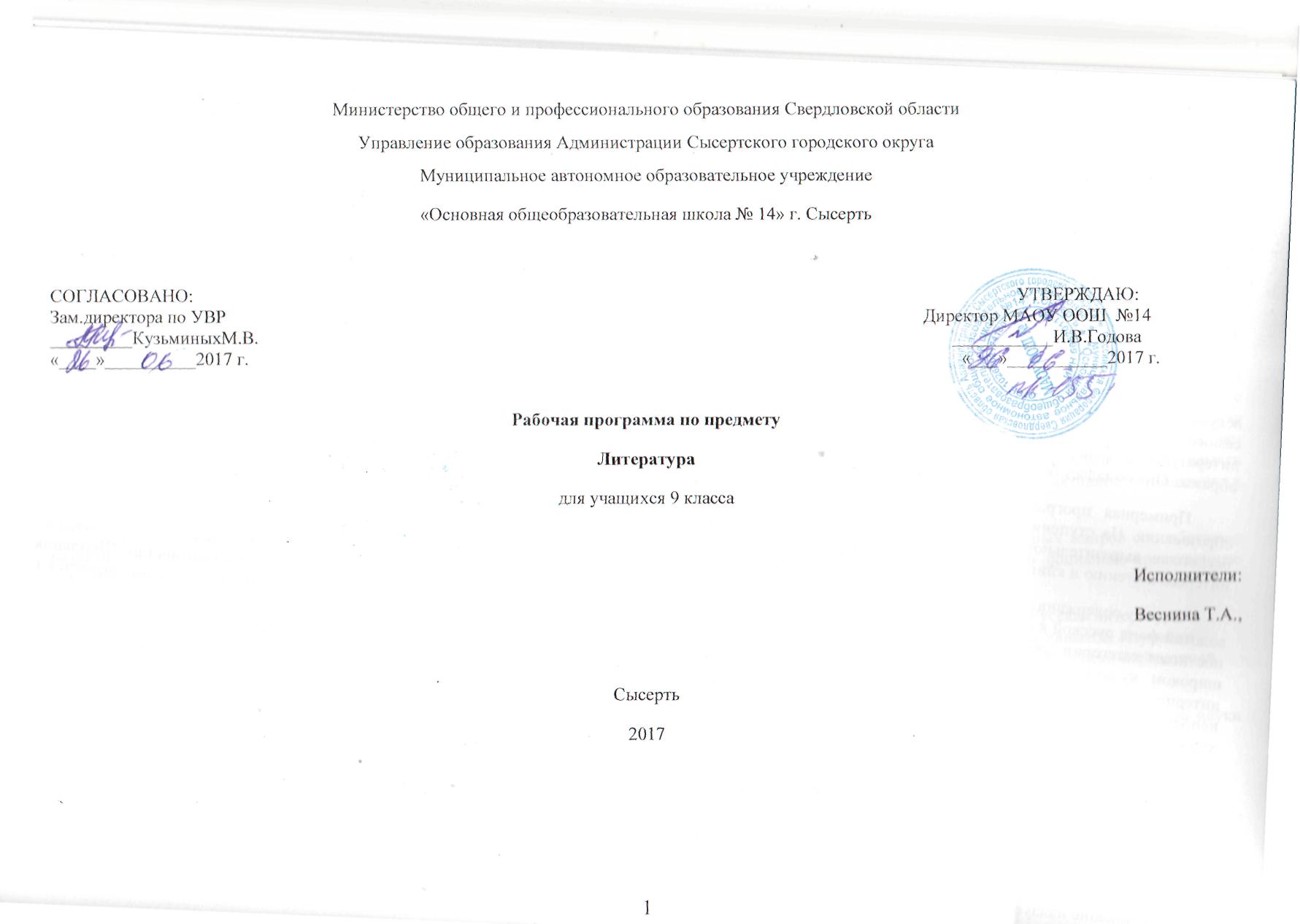 Пояснительная записка.Рабочая  программа по литературе за курс  основной школы составлена на основании следующей нормативно-правовой документации:Федерального компонента государственного образовательного стандарта основного общего образования/ №1089 от 05.03. Образовательной программы образовательного учреждения Программы развития  МАОУ ООШ №14.Примерной программы по литературе.Учебной программы(автор Т.Ф.Курдюмова.) (Литература: программы для общеобразовательных учреждений. 5-11 классы. –М.: Дрофа, 2008.)Общая характеристика (специфика) учебного предметаЛитература – базовая учебная дисциплина, формирующая духовный облик и нравственные ориентиры молодого поколения. Ей принадлежит ведущее место в эмоциональном, интеллектуальном и эстетическом развитии школьника, в формировании его миропонимания и национального самосознания, без чего невозможно духовное развитие нации в целом. Специфика литературы как школьного предмета определяется сущностью литературы как феномена культуры: литература эстетически осваивает мир, выражая богатство и многообразие человеческого бытия в художественных образах. Она обладает большой силой воздействия на читателей, приобщая их к нравственно-эстетическим ценностям нации и человечества.Примерная программа составлена с учетом преемственности с программой начальной школы, закладывающей основы литературного образования. На ступени основного общегообразования необходимо продолжать работу по совершенствованию навыка осознанного, правильного, беглого и выразительного чтения, развитию восприятия литературного текста, формированию умений читательской деятельности, воспитанию интереса к чтению и книге, потребности в общении с миром художественной литературы.Основу содержания литературы как учебного предмета составляют чтение и текстуальное изучение художественных произведений, составляющих золотой фонд русской классики. Каждое классическое произведение всегда актуально, так как обращено к вечным человеческим ценностям. Школьник постигает категории добра, справедливости, чести, патриотизма, любви к человеку, семье; понимает, что национальная самобытность раскрывается в широком культурном контексте. Целостное восприятие и понимание художественного произведения, формирование умения анализировать и интерпретировать художественный текст возможно только при соответствующей эмоционально-эстетической реакции читателя. Ее качество непосредственно зависит от читательской компетенции, включающей способность наслаждаться произведениями словесного искусства, развитый художественный вкус, необходимый объем историко- и теоретико-литературных знаний и умений, отвечающий возрастным особенностям учащегося.Курс литературы опирается на следующие виды деятельности по освоению содержания художественных произведений и теоретико-литературных понятий:осознанное, творческое чтение художественных произведений разных жанров;выразительное чтение художественного текста;различные виды пересказа (подробный, краткий, выборочный, с элементами комментария, с творческим заданием);ответы на вопросы, раскрывающие знание и понимание текста произведения;заучивание наизусть стихотворных и прозаических текстов;анализ и интерпретация произведения;составление планов и написание отзывов о произведениях;написание сочинений по литературным произведениям и на основе жизненных впечатлений;целенаправленный поиск информации на основе знания ее источников и умения работать с ними.Учебный предмет «Литература» – одна из важнейших частей образовательной области «Филология». Взаимосвязь литературы и русского языка обусловлена традициями школьного образования и глубинной связью коммуникативной и эстетической функции слова. Искусство слова раскрывает все богатство национального языка, что требует внимания к языку в его художественной функции, а освоение русского языка невозможно без постоянного обращения к художественным произведениям. Освоение литературы как учебного предмета -важнейшее условие речевой и лингвистической грамотности учащегося. Литературное образование способствует формированию его речевой культуры.Литература тесно связана с другими учебными предметами и, в первую очередь, с русским языком. Единство этих дисциплин обеспечивает, прежде всего, общий для всех филологических наук предмет изучения – слово как единица языка и речи, его функционирование в различных сферах, в том числе эстетической. Содержание обоих курсов базируется на основах фундаментальных наук (лингвистики, стилистики, литературоведения, фольклористики и др.) и предполагает постижение языка и литературы как национально-культурных ценностей. И русский язык, и литература формируют коммуникативные умения и навыки, лежащие в основе человеческой деятельности, мышления. Литература взаимодействует также с дисциплинами художественного цикла (музыкой, изобразительным искусством, мировой художественной культурой): на уроках литературы формируется эстетическое отношение к окружающему миру. Вместе с историей и обществознанием литература обращается к проблемам, не-3посредственно связанным с общественной сущностью человека, формирует историзм мышления, обогащает культурно-историческую память учащихся, не только способствует освоению знаний по гуманитарным предметам, но и формирует у школьника активное отношение к действительности, к природе, ко всему окружающему миру.Одна из составляющих литературного образования – литературное творчество учащихся. Творческие работы различных жанров способствуют развитию аналитического и образного мышления школьника, в значительной мере формируя его общую культуру и социально-нравственные ориентиры.Как часть образовательной области «Филология» учебный предмет «Литература» тесно связан с предметом «Русский язык». Русская литература является одним из основных источников обогащения речи учащихся, формирования их речевой культуры и коммуникативных навыков. Изучение языка художественных произведений способствует пониманию учащимися эстетической функции слова, овладению ими стилистически окрашенной русской речью. Специфика учебного предмета «Литература» определяется тем, что он представляет собой единство словесного искусства и основ науки (литературоведения), которая изучает это искусство.Изучение литературы в основной школе направлено на достижение следующих целей:воспитание духовно-развитой личности, осознающей свою принадлежность к родной культуре, обладающей гуманистическим мировоззрением, общероссийским гражданским сознанием, чувством патриотизма; воспитание любви к русской литературе и культуре, уважения к литературам и культурам других народов; обогащение духовного мира школьников, их жизненного и эстетического опыта;развитие познавательных интересов, интеллектуальных и творческих способностей, устной и письменной речи учащихся; формирование читательской культуры, представления о специфике литературы в ряду других искусств, потребности в самостоятельном чтении художественной литературы, эстетического вкуса на основе освоения художественных текстов; освоение знаний о русской литературе, ее духовно-нравственном и эстетическом значении; о выдающихся произведениях русских писателей, их жизни и творчестве, об отдельных произведениях зарубежной классики;овладение умениями творческого чтения и анализа художественных произведений с привлечением необходимых сведений по теории и истории литературы; умением выявлять в них конкретно-историческое и общечеловеческое содержание, правильно пользоваться русским литературным  языком  при создании собственных устных и письменных высказываний.Место предмета в учебном плане.Рабочая программа рассчитана в 9 классе  на – 102 часа (3 часа в неделю).Формы организации учебного процесса.Фронтальная работа, групповая работа, индивидуальная работа.Активные формы обучения: семинар, экскурсия, игровые формы обучения, метод проблемного обучения, метод проектов.Формы практической подготовки: практическое  занятие, создание проекта.Формы контроля: - промежуточный: пересказ (подробный, сжатый, выборочный, художественный, с изменением лица), выразительное чтение, в том числе и наизусть.Развернутый ответ на вопрос, сочинение на литературную тему, сообщение на литературную и историко-литературную темы, презентации проектов- итоговый: анализ стихотворения, развернутый ответ на проблемный вопрос, литературный ринг, выполнение заданий в тестовой форме, создание презентации. Ценностные ориентиры содержания курса.Литература как один из ведущих гуманитарных учебных предметов в российской школе содействует формированию разносторонне развитой, гармоничной личности, воспитанию гражданина, патриота. Приобщение к гуманистическим ценностям культуры и развитие творческих способностей — необходимое условие становления человека, эмоционально богатого и интеллектуально развитого, способного конструктивно и вместе с тем критически относиться к себе и к окружающему миру. Общение школьника с произведениями искусства слова на уроках литературы необходимо не просто как факт знакомства с подлинными художественными ценностями, но и как необходимый опыт коммуникации, диалог с писателями (русскими и зарубежными, нашими современниками, представителями совсем другой эпохи). Это приобщение к общечеловеческим ценностям бытия, а также к духовному опыту русского народа, нашедшему отражение в фольклоре и русской классической литературе как художественном явлении, вписанном в историю мировой культуры и обладающем несомненной национальной самобытностью. Знакомство с произведениями словесного искусства народа нашей страны расширяет представления учащихся о богатстве и многообразии художественной культуры, духовного и нравственного потенциала многонациональной России.Результаты изучения предмета «Литература»Личностными результатами выпускников основной школы, формируемыми при изучении предмета «Литература», являются: • совершенствование духовно-нравственных качеств личности, воспитание чувства любви к многонациональному Отечеству, уважительного отношения к русской литературе, к культурам других народов;  • использование для решения познавательных и коммуникативных задач различных источников информации (словари, энциклопедии, интернет-ресурсы и др.).Метапредметные результаты изучения предмета «Литература» в основной школе проявляются в: • умении понимать проблему, выдвигать гипотезу, структурировать материал, подбирать аргументы для подтверждения собственной позиции, выделять причинно-следственные связи в устных и письменных высказываниях, формулировать выводы;  • умении самостоятельно организовывать собственную деятельность, оценивать ее, определять сферу своих интересов; • умении работать с разными источниками информации, находить ее, анализировать, использовать в самостоятельной деятельности. Предметные результаты выпускников основной школы состоят в следующем: 1) в познавательной сфере: • понимание ключевых проблем изученных произведений русского фольклора и фольклора других народов, древнерусской литературы, литературы XVIII в., русских писателей XIX—XX вв., литературы народов России и зарубежной литературы;  • понимание связи литературных произведений с эпохой их написания, выявление заложенных в них вневременных, непреходящих нравственных ценностей и их современного звучания; • умение анализировать литературное произведение: определять его принадлежность к одному из литературных родов и жанров; понимать и формулировать тему, идею, нравственный пафос литературного произведения, характеризовать его героев, сопоставлять героев одного или нескольких произведений;  • определение в произведении элементов сюжета, композиции, изобразительно-выразительных средств языка, понимание их роли в раскрытии идейно-художественного содержания произведения (элементы филологического анализа); • владение элементарной литературоведческой терминологией при анализе литературного произведения; 2) в ценностно-ориентационной сфере: • приобщение к духовно-нравственным ценностям русской литературы и культуры, сопоставление их с духовно-нравственными ценностями других народов; • формулирование собственного отношения к произведениям русской литературы, их оценка;  • собственная интерпретация (в отдельных случаях) изученных литературных произведений; • понимание авторской позиции и свое отношение к ней; 3) в коммуникативной сфере: • восприятие на слух литературных произведений разных жанров, осмысленное чтение и адекватное восприятие;  • умение пересказывать прозаические произведения или их отрывки с использованием образных средств русского языка и цитат из текста; отвечать на вопросы по прослушанному или прочитанному тексту; создавать устные монологические высказывания разного типа; уметь вести диалог; • написание изложений и сочинений на темы, связанные с тематикой, проблематикой изученных произведений, классные и домашние творческие работы, рефераты на литературные и общекультурные темы; 4) в эстетической сфере: • понимание образной природы литературы как явления словесного искусства; эстетическое восприятие произведений литературы; формирование эстетического вкуса; • понимание русского слова в его эстетической функции, роли изобразительно-выразительных языковых средств в создании художественных образов литературных произведений.Планируемые результаты освоения программыУстное народное творчествоВыпускник научится:• осознанно воспринимать и понимать фольклорный текст; различать фольклорные и литературные произведения, обращаться к пословицам, поговоркам, фольклорным образам, традиционным фольклорным приёмам в различных ситуациях речевого общения, сопоставлять фольклорную сказку и её интерпретацию средствами других искусств (иллюстрация, мультиплика-ция, художественный фильм);• выделять нравственную проблематику фольклорных текстов как основу для развития представлений о нравственном идеале своего и русского народов, формирования представлений о русском национальном характере;• видеть черты русского национального характера в героях русских сказок и былин, видеть черты национального характера своего народа в героях народных сказок и былин;• учитывая жанрово-родовые признаки произведений устного народного творчества, выбирать фольклорные произведения для самостоятельного чтения;• целенаправленно использовать малые фольклорные жанры в своих устных и письменных высказываниях;• определять с помощью пословицы жизненную/вымышленную ситуацию;• выразительно читать сказки и былины, соблюдая соответствующий интонационный рисунок устного рассказывания;• пересказывать сказки, чётко выделяя сюжетные линии, не пропуская значимых композиционных элементов, используя в своей речи характерные для народных сказок художественные приёмы;• выявлять в сказках характерные художественные приёмы и на этой основе определять жанровую разновидность сказки, отличать литературную сказку от фольклорной;• видеть необычное в обычном, устанавливать неочевидные связи между предметами, явлениями, действиями, отгадывая или сочиняя загадку.Выпускник получит возможность научиться:• сравнивая сказки, принадлежащие разным народам,видеть в них воплощение нравственного идеала конкретного народа (находить общее и различное с идеалом русскогои своего народов);• рассказывать о самостоятельно прочитанной сказке,былине, обосновывая свой выбор;• сочинять сказку (в том числе и по пословице), былинуи/или придумывать сюжетные линии;• сравнивая произведения героического эпоса разных народов (былину и сагу, былину и сказание), определять чертынационального характера;• выбирать произведения устного народного творчестваразных народов для самостоятельного чтения, руководствуясь конкретными целевыми установками;• устанавливать связи между фольклорными произведениями разных народов на уровне тематики, проблематики,образов (по принципу сходства и различия).Древнерусская литература. Русская литература XVIIIв.Русская литература XIX—XX вв. Литература народов России. Зарубежная литератураВыпускник научится:• осознанно воспринимать художественное произведение в единстве формы и содержания; адекватно понимать художественный текст и давать его смысловой анализ; интерпретировать прочитанное, устанавливать поле читательских ассоциаций, отбирать произведения для чтения;• воспринимать художественный текст как произведение искусства, послание автора читателю, современнику и потомку;• определять для себя актуальную и перспективную цели чтения художественной литературы; выбирать произведения для самостоятельного чтения;• выявлять и интерпретировать авторскую позицию, определяя своё к ней отношение, и на этой основе формировать собственные ценностные ориентации;• определять актуальность произведений для читателей разных поколений и вступать в диалог с другими читателями;• анализировать и истолковывать произведения разной жанровой природы, аргументированно формулируя своё отношение к прочитанному;• создавать собственный текст аналитического и интерпретирующего характера в различных форматах;• сопоставлять произведение словесного искусства и его воплощение в других искусствах;• работать с разными источниками информации и владеть основными способами её обработки и презентации.Выпускник получит возможность научиться:• выбирать путь анализа произведения, адекватныйжанрово-родовой природе художественного текста;• дифференцировать элементы поэтики художественного текста, видеть их художественную и смысловую функцию;• сопоставлять «чужие» тексты интерпретирующегохарактера, аргументированно оценивать их;• оценивать интерпретацию художественного текста,созданную средствами других искусств;• создавать собственную интерпретацию изученноготекста средст-вами других искусств;• сопоставлять произведения русской и мировой литературы самостоятельно (или под руководством учителя),определяя линии сопоставления, выбирая аспект для сопоставительного анализа;• вести самостоятельную проектно-исследовательскуюдеятельность и оформлять её результаты в разных форматах (работа исследовательского характера, реферат,проект).Характеристика классаВ 9 классе обучаются два ученика с ЗПР согласно заключению ТОПМПК. Характеристика детей с ЗПР:Основные подходы к организации уроков для детей с ЗПР:1. Подбор заданий, максимально возбуждающих активность ребенка, пробуждающие у него потребность в познавательной деятельности, требующих разнообразной деятельности.2. Приспособление темпа изучения учебного материала и методов обучения к уровню развития детей с ЗПР.3. Индивидуальный подход.4. Повторное объяснение учебного материала и подбор дополнительных заданий.5. Постоянное использование наглядности, наводящих вопросов, аналогий.6. Использование многократных указаний, упражнений.7. Использование поощрений, повышение самооценки ребенка, укрепление в нем веры в свои силы.8. Поэтапное обобщение проделанной на уроке работы.9. Использование заданий с опорой на образцы, доступных инструкций.Цели и задачи для детей с ЗПР.ЦелиИзучение математики для детей с ЗПР на ступени основного общего образования направлено на достижение следующих целей:овладение системой математических знаний и умений, необходимых для применения в практической деятельности, изучения смежных дисциплин, продолжения образования;интеллектуальное развитие, формирование качеств личности, необходимых человеку для полноценной жизни в современном обществе, свойственных математической деятельности: ясности и точности мысли, критичности мышления, интуиции, логического мышления, элементов алгоритмической культуры, пространственных представлений, способности к преодолению трудностей;формирование представлений об идеях и методах математики как универсального языка науки и техники, средства моделирования явлений и процессов;воспитание культуры личности, отношения к математике как к части общечеловеческой культуры, играющей особую роль в общественном развитии.Общеучебные умения, навыки и способы деятельности для детей ЗПР.В ходе преподавания элективного курса уделяется внимание наформирования у учащихся перечисленных в программе знаний и умений, следует обращать внимание на то, чтобы они овладевали умениями общеучебного характера, разнообразными способами деятельности, приобретали опыт:планирования и осуществления алгоритмической деятельности, выполнения заданных и конструирования новых алгоритмов;решения разнообразных классов задач из различных разделов курса, в том числе задач, требующих поиска пути и способов решения;исследовательской деятельности, развития идей, проведения экспериментов, обобщения, постановки и формулирования новых задач;ясного, точного, грамотного изложения своих мыслей в устной и письменной речи, использования различных языков математики (словесного, символического, графического), свободного перехода с одного языка на другой для иллюстрации, интерпретации, аргументации и доказательства;проведения доказательных рассуждений, аргументации, выдвижения гипотез и их обоснования;поиска, систематизации, анализа и классификации информации, использования разнообразных информационных источников, включая учебную и справочную литературу, современные информационные технологии.Содержание курсаIX классЭтот этап литературного образования является переходным, так как в IX классе решаются задачи предпрофильной подготовки учащихся, закладываются основы систематического изучения историко-литературного курса.Выделение часов на развитие речи: в V-VIклассах учащиеся должны за учебный год написать не менее 4 сочинений (из них 3 аудиторных сочинения), в VII-VIIIклассе – не менее 5 сочинений (из них 4 аудиторных сочинения), в IX классе – не менее 6 сочинений (из них 5 аудиторных сочинений).Общеучебные умения, навыки и способы деятельностиРазвитие  программа предусматривает формирование у учащихся общеучебных умений и навыков, универсальных способов деятельности и ключевых компетенций. В этом направлении приоритетами для учебного предмета «Литература» на этапе основного общего образования являются:выделение характерных причинно-следственных связей;сравнение и сопоставление;умение различать: факт, мнение, доказательство, гипотеза, аксиома;самостоятельное выполнение различных творческих работ;способность устно и письменно передавать содержание текста в сжатом или развернутом виде;осознанное беглое чтение, использование различных видов чтения (ознакомительное, просмотровое, поисковое и др.);владение монологической и диалогической речью, умение перефразировать мысль, выбор и использование выразительных средств языка и знаковых систем (текст, таблица, схема, аудиовизуальный ряд и др.) в соответствии с коммуникативной задачей;составление плана, тезиса, конспекта;подбор аргументов, формулирование выводов, отражение в устной или письменной форме результатов своей деятельности;использование для решения познавательных и коммуникативных задач различных источников информации, включая энциклопедии, словари, Интернет-ресурсы и др. базы данных;самостоятельная организация учебной деятельности, владение навыками контроля и оценки своей деятельности, осознанное определение сферы своих интересов и возможностей.Результаты обученияРезультаты изучения курса «Литература» приведены в разделе «Требования к уровню подготовки выпускников», который полностью соответствует стандарту. Требования направлены на реализацию деятельностного, практикоориентированного и личностно ориентированного подходов; освоение учащимися интеллектуальной и практической деятельности; овладение знаниями и умениями, востребованными в повседневной жизни, позволяющими ориентироваться в окружающем мире, значимыми для сохранения окружающей среды и собственного здоровья.Рубрика «Знать/понимать» включает требования к учебному материалу, который усваивается и воспроизводится учащимися.Рубрика «Уметь» включает требования, основанные на более сложных видах деятельности: работать с книгой, выявлять авторскую позицию, оценивать и сопоставлять, выделять и формулировать, характеризовать и определять, выразительно читать и владеть различными видами пересказа, строить устные и письменные высказывания, участвовать в диалоге, понимать чужую точку зрения и аргументировано отстаивать свою, писать изложения с элементами сочинения, отзывы о самостоятельно прочитанных произведениях, сочинения.В рубрике «Использовать приобретенные знания и умения в практической деятельности и повседневной жизни» представлены требования, выходящие за рамки учебного процесса и нацеленные на решение разнообразных жизненных задач.Содержание программы в IХ классах (102 часа)Литература как искусство слова. Общее понятие об историко-литературном процессе. (1час)Художественная литература как одна из форм освоения мира, отражение в ней богатства и многообразия духовной жизни человека. Литература и другие виды искусства. Влияние литературы на формирование нравственного и эстетического чувства учащегося. Место художественной литературы в общественной жизни и культуре России. Национальные ценности и традиции, формирующие проблематику и образный мир русской литературы, ее гуманизм, гражданский и патриотический пафос. Обращение писателей к универсальным категориям и ценностям бытия: добро и зло, истина, красота, справедливость, совесть, дружба и любовь, дом и семья, свобода и ответственность. Национальная самобытность русской литературы. Русская литература в контексте мировой. Эпохи развития литературы. Понятие о литературном процессе. Шедевры родной литературы. Формирование потребности общения с искусством, возникновение и развитие творческой читательской самостоятельности.Литература эпохи Античности(1час)Катулл. Слово о поэте.Стихотворения: «Нет, ни одна средь женщин…», «Нет, не надейся приязнь заслужить иль признательность друга…» .Поэзия Катулла – противостояние жестокости и властолюбию Рима. Любовь как приобщение к безмерности природы. Щедрость души поэта и мотивы отчаяния и гнева в его стихотворениях. Лаконизм образов и напряженность чувств в лирике поэтов Античности.Литература эпохи Средневековья(1час)Данте. Гуманистический пафос литературы Возрождения.Слово о поэте.«Божественная комедия» («Ад», I, V Песни) .Трехчастная композиция поэмы как символ пути человека от заблуждения к истине. Тема страдания и очищения. Данте и Вергилий. Данте и Беатриче.Древнерусская литература (4часа)Истоки и начало древнерусской литературы, ее религиозно-духовные корни. Патриотический пафос и поучительный характер древнерусской литературы. Утверждение в литературе Древней Руси высоких нравственных идеалов: любви к ближнему, милосердия, жертвенности. Связь литературы с фольклором. Многообразие жанров древнерусской литературы (летопись, слово, житие, поучение).«Слово о полку Игореве» Открытие "Слова…", его издание и изучение. Вопрос о времени создания и об авторстве "Слова…". Историческая основа памятника, его сюжет. Жанр и композиция "Слова…". Образ русской земли и нравственно-патриотическая идея "Слова". Образы русских князей. Характер князя Игоря. «Золотое слово» Святослава. Ярославна как идеальный образ русской женщины. Символика “Слова”, своеобразие авторского стиля. "Слово" и фольклорная традиция. Значение "Слова" для русской культуры. Переводы и переложения произведения.Гамлет» — «пьеса на все века» (А. Аникст). Общечеловеческое значение героев Шекспира. Образ Гамлета, гуманиста эпохи Возрождения. Одиночество Гамлета в его конфликте с реальным миром «расшатавшегося века». Трагизм любви Гамлета и Офелии. Философская глубина трагедии «Гамлет». Гамлет как вечный образ мировой литературы. Шекспир и русская литература.литература XVIII века(12)Идейно-художественное своеобразие литературы эпохи Просвещения. Нравственно-воспитательный пафос литературы. Классицизм как литературное направление. Идея гражданского служения, прославление величия и могущества Российского государства. Классицистическая комедия. Сентиментализм как литературное направление. Обращение литературы к жизни и внутреннему миру «частного» человека. Отражение многообразия человеческих чувств, новое в освоении темы «человек и природа». Зарождение в литературе антикрепостнической направленности.М.В. Ломоносов Жизнь и творчество (обзор). Ученый, поэт, реформатор русского литературного языка и стиха.«Ода на день восшествия на Всероссийский престол Ее Величества государыни Императрицы Елисаветы Петровны, 1747 года» (фрагменты) (возможен выбор другого произведения)Жанр оды. Прославление в оде важнейших ценностей русского Просвещения: мира, родины, науки. Средства создания образа идеального монарха.Г.Р. Державин Жизнь и творчество (обзор)Стихотворения: «Властителям и судиям».« «Памятник» Тема несправедливости сильных мира сего. «Высокий» слог и ораторские, декламационные интонации.Традиция и новаторство в поэзии Г.Р. Державина. Жанры поэзии Державина. Отражение в лирике поэта представлений о подлинных жизненных ценностях. Философская проблематика произведений Державина. Взгляды Державина на поэта и поэзию, гражданский пафос его лирики. Традиции Горация. Мысль о бессмертии поэта. «Забавный русский слог» Державина и его особенности. Оценка в стихотворении собственного поэтического новаторства.А.Н. Радищев Слово о писателе.«Путешествие из Петербурга в Москву» (обзор).Отражение в "Путешествии…" просветительских взглядов автора. Быт и нравы крепостнической Руси в книге Радищева, ее гражданский пафос. Черты классицизма и сентиментализма в "Путешествии…". Жанр путешествия как форма панорамного изображения русской жизниД.И. ФонвизинЖизнь и творчество (обзор).Комедия «Недоросль».Сатирическая направленность комедии. Развенчание нравов Простаковых и Скотининых. Идеальные герои комедии и их конфликт с миром крепостников. Проблема воспитания и идея гражданского служения в пьесе. Идея возмездия за безнравственность. Черты классицизма в комедии.Н.М. Карамзин Слово о писателе. Повесть «Бедная Лиза».Понятие сентиментализма. Сентиментальный сюжет повести "Бедная Лиза", ее обращенность к душевному миру героев. Образ природы и психологические характеристики героев. Авторская позиция и формы ее выражения. Особенности языка и стиля повести. Утверждение общечеловеческих ценностей в повести «Бедная Лиза». Главные герои повести. Внимание писателя к внутреннему миру героини. Новые черты русской литературы.Интерпретация народной легенды о докторе Фаусте. Диалектика добра и зла. Фауст и Мефистофель. Фауст и Маргарита. Жажда познания как свойство человеческого духа. литература XIX века (57час)Влияние поворотных событий русской истории (Отечественная война 1812 г., восстание декабристов, отмена крепостного права) на русскую литературу. Общественный и гуманистический пафос русской литературы XIX в. Осмысление русской литературой ценностей европейской и мировой культуры. Романтизм в русской литературе и литературе других народов России. Новое понимание человека в его связях с национальной историей. Воплощение в литературе романтических ценностей. Соотношение мечты и действительности в романтических произведениях. Конфликт романтического героя с миром. Романтический пейзаж. Формирование представлений о национальной самобытности. А.С. Пушкин как родоначальник новой русской литературы. Проблема личности и общества. Тема «маленького человека» и ее развитие. Образ «героя времени». Образ русской женщины и проблема женского счастья. Человек в ситуации нравственного выбора. Интерес русских писателей к проблеме народа.Реализм в русской литературе, многообразие реалистических тенденций. Историзм и психологизм в литературе. Нравственные и философские искания русских писателей.Русская классическая литература в оценке русских критиков (И.А.Гончаров о Грибоедове, В.Г.Белинский о Пушкине).Роль литературы в формировании русского языка.Мировое значение русской литературы.Беседа об авторах и произведениях, определивших лицо литературы XIX века. Поэзия, проза, драматургия XIX века в русской критике, публицистике, мемуарной литературе.В.А. Жуковский Жизнь и творчество (обзор).Стихотворения: “Море”, "Невыразимое" (возможен выбор двух других стихотворений).Черты романтизма в лирике В.А. Жуковского. Тема человека и природы, соотношение мечты и действительности в лирике поэта. Баллада «Светлана». Жанр баллады в творчестве Жуковского: сюжетность, фантастика, фольклорное начало, атмосфера тайны и символика сна, пугающий пейзаж, роковые предсказания и приметы, утренние и вечерние сумерки как граница ночи и дня, мотивы дороги и смерти. Баллада «Светлана» — пример преображения традиционной фантастической баллады. Нравственный мир героини как средоточие народного духа и христианской веры. Светлана — пленительный образ русской девушки, сохранившей веру в Бога и не поддавшейся губительным чарамА.С. Грибоедов Жизнь и творчество Комедия «Горе от ума» Специфика жанра комедии. Искусство построения интриги (любовный и социально-психологический конфликт). Смысл названия и проблема ума в комедии. Чацкий и фамусовская Москва. Мастерство драматурга в создании характеров (Софья, Молчалин, Репетилов и др.). "Открытость" финала пьесы, его нравственно-философское звучание. Черты классицизма и реализма в комедии, образность и афористичность ее языка. Картина нравов, галерея живых типов и острая сатира. Общечеловеческое звучание образов персонажей. Меткий афористический язык. Особенности композиции комедии. Анализ комедии в критическом этюдеИ.А. Гончарова “Мильон терзаний”.А.С. Пушкин Жизнь и творчество.Стихотворения:«К Чаадаеву», «К морю», «Пророк», «Анчар», «На холмах Грузии лежит ночная мгла…», «Я вас любил: любовь еще, быть может…», «Бесы», «Я памятник себе воздвиг нерукотворный…»;«Деревня», «Осень».Поэтическое новаторство Пушкина, трансформация традиционных жанров в пушкинской лирике. Основные мотивы поэзии Пушкина (свобода, любовь, дружба, творчество), их развитие на разных этапах его творческого пути. Образно-стилистическое богатство и философская глубина лирики Пушкина. Гармония мысли и образа. "Чувства добрые" как нравственная основа пушкинской лирики. Одухотворенность, чистота, чувство любви. Дружба и друзья в лирике Пушкина. Раздумья о смысле жизни, о поэзии...Поэма «Цыганы» (возможен выбор другой романтической поэмы)Черты романтизма в произведении. Образ главного героя: переосмысление байроновского типа. Свобода и своеволие, столкновение Алеко с жизненной философией цыган. Смысл финала поэмы.«Моцарт и Сальери»»«Гений и злодейство» как главная тема в трагедии. Спор о сущности творчества и различных путях служения искусству.Роман в стихах «Евгений Онегин» Своеобразие жанра и композиции романа в стихах. Единство эпического и лирического начал. Образ автора в произведении. Сюжетные линии романа и темы лирических отступлений. Онегинская строфа. Образ Онегина и тип "лишнего человека" в русской литературе. Онегин и Ленский. Татьяна как «милый идеал» Пушкина. Тема любви и долга в романе. Нравственно-философская проблематика произведения. Проблема финала.  Реализм и энциклопедизм романа. Оценка художественных открытий А. С. Пушкина в критике В.Г. Белинского (фрагменты статей 8, 9 из цикла «Сочинения Александра Пушкина»).М.Ю. Лермонтов Жизнь и творчество.Стихотворения:«Парус», «Смерть Поэта», «Бородино», «Когда волнуется желтеющая нива…», «Дума», «Поэт» («Отделкой золотой блистает мой кинжал…»), «Три пальмы», «Молитва» («В минуту жизни трудную…»), «И скучно и грустно», «Нет, не тебя так пылко я люблю…», «Родина», «Пророк», а также три стихотворения по выбору.Развитие в творчестве М. Ю. Лермонтова пушкинских традиций. Основные мотивы лирики: тоска по идеалу, одиночество, жажда любви и гармонии. Образ поэта в лермонтовской лирике. Поэт и его поколение. Тема родины. Природа и человек в философской лирике Лермонтова. Пафос вольности, , поэта и поэзии.Роман «Герой нашего времени»Обзор содержания. «Герой нашего времени» — первый психологический роман в русской литературе, роман о незаурядной личности. Главные и второстепенные герои.Жанр социально-психологического романа. Образы повествователей, особенности композиции произведения, ее роль в раскрытии образа Печорина. Печорин в ряду героев романа (Максим Максимыч, горцы, контрабандисты, Грушницкий, представители "водяного общества", Вернер, Вулич).Тема любви и женские образы в романе. Печорин в галерее "лишних людей". Нравственно-философская проблематика произведения, проблема судьбы. Черты романтизма и реализма в романе. Споры о романтизме и реализме романа. Поэзия Лермонтова и «Герой нашего времени» в критике В. Г. Белинского.Поэты пушкинской поры Е.А. Баратынский, К.Н. Батюшков, А.А. Дельвиг, Д.В. Давыдов, А.В. Кольцов, Н.М. Языков.Стихотворения: «Мой гений», «Пробуждение», «Есть наслаждение и в дикости лесов…» Батюшков как представитель «легкой» поэзии, «поэт радости» (А.С. Пушкин). Свобода, музыкальность стиха и сложность, подвижность человеческих чувств в стихотворениях Батюшкова. Кольцов Стихотворения: «Не шуми ты, рожь…», «Разлука», «Лес» Одушевленная жизнь природы в стихотворениях Кольцова. Близость творчества поэта народным песням и индивидуальный характер образности. Горе и радость сердца простого человека в поэзии Кольцова.Е.А. Баратынский. Стихотворения: «Мой дар убог и голос мой негромок…», «Муза», «Разуверение» Баратынский как представитель «поэзии мысли». Русские корни и национальный характер поэзии Баратынского. Творчество как обитель души. Жанр элегии в лирике Баратынского. Осмысление темы  поэта и поэзии.Н.В. Гоголь Жизнь и творчество.Поэма «Мертвые души» (I том).История замысла, жанр и композиция поэмы, логика последовательности ее глав. Поэма о величии России. Первоначальный замысел и идея Гоголя. Соотношение с «Божественной комедией» Данте, с плутовским романом, романом-путешествием. Жанровое своеобразие произведения. Причины незавершенности поэмы. Авантюра Чичикова как сюжетная основа повествования. Образы помещиков и чиновников и средства их создания. Место в сюжете поэмы “Повести о капитане Копейкине” и притчи о МокииКифовиче и КифеМокиевиче. Смысл названия произведения. Место Чичикова в системе образов. Души мертвые и живые в поэме. Лирические отступления в поэме, образ Руси и мотив дороги. Художественные особенности прозы Гоголя (прием контраста, роль гиперболы и сравнения, алогизм и лиризм в повествовании). Своеобразие гоголевского реализма.А.А. Фет Жизнь и творчество (обзор).Стихотворение «Как беден наш язык! Хочу и не могу…» Тема «невыразимого» в лирике Фета. Неисчерпаемость мира и бессилие языка. Художественное совершенство стихов о природеФ.Тютчев.  Тематика и жанры лирических произведений поэтаН.А. Некрасов Жизнь и творчество (обзор).Стихотворение «Вчерашний день, часу в шестом…» Представления Некрасова о поэте и поэзии. Своеобразие некрасовской  Музы. А.П. Чехов Жизнь и творчество (обзор). «Маленькая трилогия»: рассказы «Человек в футляре», «Крыжовник», «О любви». Истинные и ложные ценности.Толстой Л.Н. «Юность».Обзор содержания автобиографической трилогии. Формирование личности юного героя повести, его стремление к нравственному обновлению. Духовный конфликт героя с окружающей его средой и собственными недостатками: самолюбованием, тщеславием, скептицизмом. Возрождение веры в победу добра, в возможность счастья. Особенности поэтики Л. Толстого: психологизм («диалектика души»), чистота нравственного чувства, внутренний монолог как форма раскрытия психологии героя.Русская литература ХХ века (26час)Классические традиции и новые течения в русской литературе конца XIX–начала ХХ вв.Эпоха революционных потрясений и ее отражение в русской литературе Русская литература советского времени. Проблема героя. Тема родины. Исторические судьбы России. Годы военных испытаний и их отражение в русской литературе Нравственный выбор человека в сложных жизненных обстоятельствах (революции, репрессии, коллективизация, Великая Отечественная война).Обращение писателей второй половины ХХ в. к острым проблемам современности. Поиски незыблемых нравственных ценностей в народной жизни, раскрытие самобытных национальных характеров. Человек и история в литературе. Личность и государство. Тема родины и ее судьбы. Образ России в поэзии ХХ века. Обращение писателей второй половины ХХ века к острым проблемам современности. Поиски незыблемых нравственных ценностей в народной жизни, раскрытие самобытных русских характеров. Беседа о разнообразии видов и жанров прозаических произведений XX века, о ведущих прозаиках России.А.А. Блок Слово о поэте.Стихотворение «Русь» (возможен выбор другого стихотворения). Родина и любовь как единая тема в творчестве Блока. Художественные средства создания образа России. Лирический герой стихотворения.Образ Прекрасной Дамы.  Трагедия лирического героя в «страшном мире». Патриотическая поэзия А. А. Блока. Высокие идеалы и предчувствие перемен. Трагедия поэта в «страшном мире». Глубокое, проникновенное чувство Родины. Своеобразие лирических интонаций Блока. Образы и ритмы поэта.С.А. Есенин Слово о поэте.Стихотворения: «Гой ты, Русь, моя родная…», «Отговорила роща золотая…»  Поэтизация крестьянской Руси в творчестве Есенина. Эмоциональная искренность и философская глубина поэзии Есенина. Человек и природа в художественном мире поэта. Тема любви в лирике поэта. Народно-песенная основа произведений поэта. Сквозные образы в лирике Есенина. Тема России — главная в есенинской поэзии.А.А. Ахматова Слово о поэте.Стихотворения: «Не с теми я, кто бросил землю…», «Мужество» (возможен выбор других стихотворений).  Война как проверка человека на мужество, человечность и патриотизм. Активность гражданской позиции поэта.  Тема родины и гражданского долга в лирике Ахматовой. Стихотворные произведения из книг «Четки», «Белая стая», «Вечер», «Подорожник», «Тростник», «Бег времени».Трагические интонации в любовной лирике Ахматовой. Стихотворения о любви, о поэте и поэзии. Особенности поэтики ахматовских стихотворений.М. Горький. Судьба известного пролетарского писателя. «Мои университеты» (главы)И.А. Бунин – поэт и прозаик. «Тёмные аллеи» (2 рассказа по выбору).В.В.МаяковскийСлово о Маяковском. Новаторство Маяковского. Сатирические стихи и стихи о любви.Булгаков М.А. Творческий путь писателя. Поэтика Булгакова-сатирика. Прием гротеска . Комедия «Мертвые души». Чичиков и его окружение в изображении Булгакова.М.А. Шолохов Жизнь и творчество (обзор).Рассказ «Судьба человека». Гуманизм шолоховской прозы. Особенности сюжета  и композиции рассказа. Трагедия народа в годы войны и судьба Андрея Соколова. Проблема нравственного выбора в рассказе. Роль пейзажных зарисовок в рассказе. Композиция рассказа. Образ Андрея Соколова, простого человека, воина и труженика. Автор и рассказчик в произведении. Сказовая манера повествования. Значение картины весенней природы для раскрытия идеи рассказа. Широта типизацииА.Т. Твардовский Жизнь и творчество (обзор).Поэма «Василий Теркин». Главы: «Переправа», «Два бойца», «Поединок» (возможен выбор трех других глав)История создания поэмы, ее читательская судьба. Тема человека на войне в поэме. Особенности сюжета поэмы. Отражение русского национального характера в образе Василия Теркина. Тема родины и ее воплощение в поэме. Сплав трагического и комического,  народность языка “Книги о бойце”.А.И. Солженицын Слово о писателе. Рассказ «Матренин двор».Автобиографическая основа рассказа, его художественное своеобразие. Образ главной героини и тема праведничества в русской литературе. В.М. Шукшин. Образы «чудиков». Рассказ «Ванька Тепляшин». Астафьев В.П. Нравственные проблемы повести «Царь-рыба».Распутин В.Г. «Деньги для Марии». Противопоставление жизненных принципов персонажей.литература народов России (1 час) Национальное своеобразие героических эпосов народов России, обусловленное особенностями исторической и духовной жизни каждого народа. Многообразие литератур народов России, отражение в них национальных картин мира. Общее и национально-специфическое в литературе народов России. Контактные связи русских писателей с писателями – представителями других литератур народов России. Духовные истоки национальных литератур. Р. Гамзатов (стихотворения по выбору) Воспевание дружбы между народами, гуманистический пафос стихотворений, их афористичность, глубокий лиризм, отражение в них народной мудрости.Основные виды деятельности по освоению литературных произведений.Осознанное, творческое чтение художественных произведений разных жанров.Выразительное чтение.Различные виды пересказа (подробный, краткий, выборочный, с элементами комментария, с творческим заданием).Заучивание наизусть стихотворных текстов.Ответы на вопросы, раскрывающие знание и понимание текста произведения.Анализ и интерпретация произведений.Составление планов и написание отзывов о произведениях.Написание изложений с элементами сочинения. Написание сочинений по литературным произведениям и на основе жизненных впечатлений.Целенаправленный поиск информации на основе знания ее источников и умения работать с ними.Создание проектов.Календарно–тематическое планирование по литературе  9 класс.Ф И обучающегосяхарактеристикаАзизова МушарахонНарушены предметность и структурность восприятия, т.е. затрудняются в узнавании предмета, предложенный  в непривычном ракурсе.Кратковременная память преобладает над долговременной.Замедленность восприятия учебного материала.Не в состоянии самостоятельно, без специальной педагогической помощи, усвоить содержательный минимум школьной программы.Сниженная мотивация, отсутствием интереса к предлагаемым заданиям, неумением и нежеланием преодолевать возникающие при их выполнении трудности. Часто имеет место аффективное торможение: из-за боязни ответить неверно Марина  вообще отказываются отвечать, говоря «не знаю», «не могу». Отмечаются своеобразные изменения личности: Марина бывает вялая, неинициативная, склонна к повышенной фиксации на своем самочувствии. Наблюдается критическое отношение к своим затруднениям, неуспехам, она осознают и болезненно переживают школьные неудачи, которые глубоко травмирует ее.Коптяков ВиталийНеустойчивость внимания, сниженная концентрация внимания, снижение объема внимания, сниженная избирательность внимания, сниженное распределение внимания, повышенная отвлекаемость. темперамента  проявляются в повышенной моторной неловкости, высокой отвлекаемости, низкой выносливости, нарушении настроения. Что является предпосылкой для формирования эмоционального дисбаланса и возникновении трудностей в организации собственного поведения и деятельности. Низкий уровень анализирующего наблюдения, он слабо разграничивают существенные и несущественные признаки, затрудняются при установлении признаков сходства, недостаточно используют обобщающие понятия. Он интеллектуально пассивен, продуктивной деятельностью не заинтересован, его внимание неустойчиво. В его поведении проявляются индивидуализм, необъективность, повышенная агрессивность или, наоборот, чрезмерная покорность и приспособленчество.№ п/пТема урокаОсновное содержаниеХарактеристика  деятельности обучающегосяХарактеристика  деятельности обучающегосяФормы контроляДата проведенияВведение. (1час)Введение. (1час)Введение. (1час)Введение. (1час)Введение. (1час)Введение. (1час)Введение. (1час)1Введение.  Литература как искусство слова. Общее понятие об историко-литературном процессе.Место художественной литературы в общественной жизни и культуре России. Национальные ценности и традиции, формирующие проблематику и образный мир русской литературы, её гуманизм, гражданский и патриотический пафос. Национальная самобытность русской литературы. Русская литература в контексте мировой. Эпохи развития литературы. Понятие о литературном процессе. Шедевры родной литературы. Формирование потребности общения с искусством, возникновение и развитие творческой читательской самостоятельности.Объяснять метафорическую природу художественного образа, его обобщающее значение и наличие оценочного значения в словесном образе.Выявлять в тексте разные виды художественных образов (образ человека, образ природы, образ времени года, образ животного, образ события, образ предмета).Объяснять метафорическую природу художественного образа, его обобщающее значение и наличие оценочного значения в словесном образе.Выявлять в тексте разные виды художественных образов (образ человека, образ природы, образ времени года, образ животного, образ события, образ предмета).Литература эпохи Античности (1 час)Литература эпохи Античности (1 час)Литература эпохи Античности (1 час)Литература эпохи Античности (1 час)Литература эпохи Античности (1 час)Литература эпохи Античности (1 час)2Катулл (1 час)Слово о поэте.Стихотворения: «Нет, ни одна средь женщин…», «Нет, не надейся приязнь заслужить иль признательность друга…» (возможен выбор других стихотворений).Поэзия Катулла – противостояние жестокости и властолюбию Рима. Любовь как приобщение к безмерности природы. Щедрость души поэта и мотивы отчаяния и гнева в его стихотворениях. Лаконизм образов и напряженность чувств в лирике поэтов Античности.Воспринимать текст литературного произведения.Читать выразительно фрагменты произведений зарубежной литературы.Читать выразительно наизусть фрагменты произведений зарубежной литературы.Характеризовать героя зарубежной литературы.Выявлять характерные для произведений зарубежной литературы темы, образы и приемы изображения человека.Соотносить содержание произведении зарубежной литературы с принципами изображения жизни и человека, характерными для определенной литературной эпохи, направления.Находить в тексте незнакомые слова и определять их значение.Формулировать вопросы по тексту произведения.Давать устный или письменный ответ на вопрос по тексту произведения, в том числе с использованием цитирования.Характеризовать сюжет произведения, его тематику, проблематику, идейно-эмоциональное содержание.Давать общую характеристику художественного мира произведения, писателя, литературного направления (романтизм, реализм).Выявлять признаки эпического, лирического и драматического родов в литературном произведении.Составлять план, в том числе цитатный, литературного произведения.Подбирать цитаты из текста литературного произведения по заданной теме.Подбирать материал о биографии и творчестве писателя, истории создания произведения, прототипах с использованием справочной литературы и ресурсов Интернета.Сопоставлять сюжеты, персонажей литературных произведений.Делать выводы об особенностях художественного мира, сюжетов, проблематики и тематики произведений конкретного писателя.Конспектировать литературно-критическую статью.Писать аннотации, отзывы и рецензии на литературные произведения либо на их театральные или кинематографические версии.Сопоставлять оригинальные тексты произведении зарубежной литературы (фрагменты, заглавия, имена главных действующих лиц) и варианты их переводов на русский языкВоспринимать текст литературного произведения.Читать выразительно фрагменты произведений зарубежной литературы.Читать выразительно наизусть фрагменты произведений зарубежной литературы.Характеризовать героя зарубежной литературы.Выявлять характерные для произведений зарубежной литературы темы, образы и приемы изображения человека.Соотносить содержание произведении зарубежной литературы с принципами изображения жизни и человека, характерными для определенной литературной эпохи, направления.Находить в тексте незнакомые слова и определять их значение.Формулировать вопросы по тексту произведения.Давать устный или письменный ответ на вопрос по тексту произведения, в том числе с использованием цитирования.Характеризовать сюжет произведения, его тематику, проблематику, идейно-эмоциональное содержание.Давать общую характеристику художественного мира произведения, писателя, литературного направления (романтизм, реализм).Выявлять признаки эпического, лирического и драматического родов в литературном произведении.Составлять план, в том числе цитатный, литературного произведения.Подбирать цитаты из текста литературного произведения по заданной теме.Подбирать материал о биографии и творчестве писателя, истории создания произведения, прототипах с использованием справочной литературы и ресурсов Интернета.Сопоставлять сюжеты, персонажей литературных произведений.Делать выводы об особенностях художественного мира, сюжетов, проблематики и тематики произведений конкретного писателя.Конспектировать литературно-критическую статью.Писать аннотации, отзывы и рецензии на литературные произведения либо на их театральные или кинематографические версии.Сопоставлять оригинальные тексты произведении зарубежной литературы (фрагменты, заглавия, имена главных действующих лиц) и варианты их переводов на русский языкЛитература эпохи Средневековья (1 час)Литература эпохи Средневековья (1 час)Литература эпохи Средневековья (1 час)Литература эпохи Средневековья (1 час)Литература эпохи Средневековья (1 час)Литература эпохи Средневековья (1 час)Литература эпохи Средневековья (1 час)3Данте (1 час)Слово о поэте.«Божественная комедия» («Ад», I, V Песни) (возможен выбор других фрагментов).Трехчастная композиция поэмы как символ пути человека от заблуждения к истине. Тема страдания и очищения. Данте и Вергилий. Данте и Беатриче. Древнерусская литература (4 часа) Древнерусская литература (4 часа) Древнерусская литература (4 часа) Древнерусская литература (4 часа) Древнерусская литература (4 часа) Древнерусская литература (4 часа) Древнерусская литература (4 часа)4Древнерусская литература.Патриотический пафос, поучительный характер и особенности образной системы древнерусской литературы. Истоки и начало древнерусской литературы, её христианско-православные корни. Многообразие жанров древнерусской литературы (летопись, слово, житие, поучение). Патриотический пафос, поучительный характер и особенности образной системы древнерусской литературы. Истоки и начало древнерусской литературы, её христианско-православные корни. Многообразие жанров древнерусской литературы (летопись, слово, житие, поучение). Воспринимать древнерусский текст в современном переводе и его фрагменты в оригинале.Читать выразительно фрагменты произведений древнерусской литературы.Характеризовать героя древнерусской литературы.Выявлять характерные для произведений древнерусской литературы темы, образы и приемы изображения человека.Соотносить содержание жития с требованиями житийного канона.Находить в тексте незнакомые слова и определять их значение.Формулировать вопросы по тексту произведения.Давать устный или письменный ответ на вопрос по тексту произведения.Самостоятельная работа. Ответы на вопросы, раскрывающие знание и понимание текста произведения.5«Слово о полку Игореве».Открытие "Слова…", его издание и изучение. Вопрос о времени создания и об авторстве "Слова…". Историческая основа памятника, его сюжет. Жанр и композиция "Слова…".Открытие "Слова…", его издание и изучение. Вопрос о времени создания и об авторстве "Слова…". Историческая основа памятника, его сюжет. Жанр и композиция "Слова…".Воспринимать древнерусский текст в современном переводе и его фрагменты в оригинале.Читать выразительно фрагменты произведений древнерусской литературы.Характеризовать героя древнерусской литературы.Выявлять характерные для произведений древнерусской литературы темы, образы и приемы изображения человека.Соотносить содержание жития с требованиями житийного канона.Находить в тексте незнакомые слова и определять их значение.Формулировать вопросы по тексту произведения.Давать устный или письменный ответ на вопрос по тексту произведения.Самостоятельная работа. Ответы на вопросы, раскрывающие знание и понимание текста произведения.6Образ русской земли в «Слове».Образ русской земли и нравственно-патриотическая идея "Слова". Образы русских князей. Характер князя Игоря. «Золотое слово» Святослава. Ярославна как идеальный образ русской женщиныОбраз русской земли и нравственно-патриотическая идея "Слова". Образы русских князей. Характер князя Игоря. «Золотое слово» Святослава. Ярославна как идеальный образ русской женщиныВоспринимать древнерусский текст в современном переводе и его фрагменты в оригинале.Читать выразительно фрагменты произведений древнерусской литературы.Характеризовать героя древнерусской литературы.Выявлять характерные для произведений древнерусской литературы темы, образы и приемы изображения человека.Соотносить содержание жития с требованиями житийного канона.Находить в тексте незнакомые слова и определять их значение.Формулировать вопросы по тексту произведения.Давать устный или письменный ответ на вопрос по тексту произведения.Самостоятельная работа. Ответы на вопросы, раскрывающие знание и понимание текста произведения.7«Слово о полку Игореве» и устное народное творчество.Символика “Слова”, своеобразие авторского стиля. "Слово" и фольклорная традиция. Значение "Слова" для русской культуры. Переводы и переложения произведения.Символика “Слова”, своеобразие авторского стиля. "Слово" и фольклорная традиция. Значение "Слова" для русской культуры. Переводы и переложения произведения.Проверочная работа. Анализируют и интерпретируют произведения. Русская литература ХVIII века (12 часов) Русская литература ХVIII века (12 часов) Русская литература ХVIII века (12 часов) Русская литература ХVIII века (12 часов) Русская литература ХVIII века (12 часов) Русская литература ХVIII века (12 часов) Русская литература ХVIII века (12 часов)8Русская литература XVIII века как литература классицизма.Характеристика русской литературы XVIII века. Идейно-художественное своеобразие литературы  эпохи Просвещения. Классицизм как литературное направление. Идея гражданского служения, прославление величия и могущества Российского государства. Античность и классицизм.Характеристика русской литературы XVIII века. Идейно-художественное своеобразие литературы  эпохи Просвещения. Классицизм как литературное направление. Идея гражданского служения, прославление величия и могущества Российского государства. Античность и классицизм.Воспринимать текст литературного произведения.Читать выразительно фрагменты произведений русской литературы XVIII в.Характеризовать героя русской литературы XVIII в.Выявлять характерные для произведений русской литературы XVIII в. темы, образы и приемы изображения человека.Соотносить содержание произведений русской литературы XVIII в. с особенностями русского Просвещения и классицизма.Находить в тексте незнакомые слова и определять их значение.Формулировать вопросы по тексту произведения.Давать устный или письменный ответ на вопрос по тексту произведения.Подбирать и обобщать дополнительный материал о биографии и творчестве Д. И. Фонвизина, Н. М. Карамзина, Г. Р. Державина.9M. Ломоносов - ученый, поэт, реформатор русского литературного языка. Жизнь и творчество (обзор).Ученый, поэт, реформатор русского литературного языка и стиха.Жизнь и творчество (обзор).Ученый, поэт, реформатор русского литературного языка и стиха.Воспринимать текст литературного произведения.Читать выразительно фрагменты произведений русской литературы XVIII в.Характеризовать героя русской литературы XVIII в.Выявлять характерные для произведений русской литературы XVIII в. темы, образы и приемы изображения человека.Соотносить содержание произведений русской литературы XVIII в. с особенностями русского Просвещения и классицизма.Находить в тексте незнакомые слова и определять их значение.Формулировать вопросы по тексту произведения.Давать устный или письменный ответ на вопрос по тексту произведения.Подбирать и обобщать дополнительный материал о биографии и творчестве Д. И. Фонвизина, Н. М. Карамзина, Г. Р. Державина.10Жанр оды в лирике Ломоносова: «Ода на день восшествия...», «Вечернее размышление...». Прославление Родины, мира, науки, просвещения.Жанр оды. Прославление в оде важнейших ценностей русского Просвещения: мира, родины, науки. Средства создания образа идеального монарха.Прославление Родины, мира, науки и просвещения в произведениях Ломоносова.Жанр оды. Прославление в оде важнейших ценностей русского Просвещения: мира, родины, науки. Средства создания образа идеального монарха.Прославление Родины, мира, науки и просвещения в произведениях Ломоносова.Воспринимать текст литературного произведения.Читать выразительно фрагменты произведений русской литературы XVIII в.Характеризовать героя русской литературы XVIII в.Выявлять характерные для произведений русской литературы XVIII в. темы, образы и приемы изображения человека.Соотносить содержание произведений русской литературы XVIII в. с особенностями русского Просвещения и классицизма.Находить в тексте незнакомые слова и определять их значение.Формулировать вопросы по тексту произведения.Давать устный или письменный ответ на вопрос по тексту произведения.Подбирать и обобщать дополнительный материал о биографии и творчестве Д. И. Фонвизина, Н. М. Карамзина, Г. Р. Державина.11Г. Р. Державин. Новое в жанре оды.  «Властителям и судиям». Жизнь и творчество (обзор)Стихотворения: «Властителям и судиям». «Памятник» Тема несправедливости сильных мира сего. «Высокий» слог и ораторские, декламационные интонации.Традиция и новаторство в поэзии Г.Р. Державина. Жанры поэзии Державина. Отражение в лирике поэта представлений о подлинных жизненных ценностях. Философская проблематика произведений Державина. Жизнь и творчество (обзор)Стихотворения: «Властителям и судиям». «Памятник» Тема несправедливости сильных мира сего. «Высокий» слог и ораторские, декламационные интонации.Традиция и новаторство в поэзии Г.Р. Державина. Жанры поэзии Державина. Отражение в лирике поэта представлений о подлинных жизненных ценностях. Философская проблематика произведений Державина. Воспринимать текст литературного произведения.Читать выразительно фрагменты произведений русской литературы XVIII в.Характеризовать героя русской литературы XVIII в.Выявлять характерные для произведений русской литературы XVIII в. темы, образы и приемы изображения человека.Соотносить содержание произведений русской литературы XVIII в. с особенностями русского Просвещения и классицизма.Находить в тексте незнакомые слова и определять их значение.Формулировать вопросы по тексту произведения.Давать устный или письменный ответ на вопрос по тексту произведения.Подбирать и обобщать дополнительный материал о биографии и творчестве Д. И. Фонвизина, Н. М. Карамзина, Г. Р. Державина.12Г. Р. Державин.   «Снегирь», «Памятник»«Памятник». Взгляды Державина на поэта и поэзию, гражданский пафос его лирики. Традиции Горация. Мысль о бессмертии поэта. «Забавный русский слог» Державина и его особенности. Оценка в стихотворении собственного поэтического новаторства. «Памятник». Взгляды Державина на поэта и поэзию, гражданский пафос его лирики. Традиции Горация. Мысль о бессмертии поэта. «Забавный русский слог» Державина и его особенности. Оценка в стихотворении собственного поэтического новаторства. Воспринимать текст литературного произведения.Читать выразительно фрагменты произведений русской литературы XVIII в.Характеризовать героя русской литературы XVIII в.Выявлять характерные для произведений русской литературы XVIII в. темы, образы и приемы изображения человека.Соотносить содержание произведений русской литературы XVIII в. с особенностями русского Просвещения и классицизма.Находить в тексте незнакомые слова и определять их значение.Формулировать вопросы по тексту произведения.Давать устный или письменный ответ на вопрос по тексту произведения.Подбирать и обобщать дополнительный материал о биографии и творчестве Д. И. Фонвизина, Н. М. Карамзина, Г. Р. Державина.13Д.И. Фонвизин. «Недоросль». Сатирическая направленность комедии.Жизнь и творчество (обзор).Комедия «Недоросль».Сатирическая направленность комедии. Развенчание нравов Простаковых и Скотининых. Жизнь и творчество (обзор).Комедия «Недоросль».Сатирическая направленность комедии. Развенчание нравов Простаковых и Скотининых. Воспринимать текст литературного произведения.Читать выразительно фрагменты произведений русской литературы XVIII в.Характеризовать героя русской литературы XVIII в.Выявлять характерные для произведений русской литературы XVIII в. темы, образы и приемы изображения человека.Соотносить содержание произведений русской литературы XVIII в. с особенностями русского Просвещения и классицизма.Находить в тексте незнакомые слова и определять их значение.Формулировать вопросы по тексту произведения.Давать устный или письменный ответ на вопрос по тексту произведения.Подбирать и обобщать дополнительный материал о биографии и творчестве Д. И. Фонвизина, Н. М. Карамзина, Г. Р. Державина.14Д.И. Фонвизин. «Недоросль». Реалистические черты характеров героев.Идеальные герои комедии и их конфликт с миром крепостников.Идеальные герои комедии и их конфликт с миром крепостников.Отвечают  на вопросы, раскрывающие знание и понимание текста произведения.15Д.И. Фонвизин. «Недоросль». Реалистические черты характеров героев.Проблема воспитания и идея гражданского служения в пьесе. Идея возмездия за безнравственность. Черты классицизма в комедии.Проблема воспитания и идея гражданского служения в пьесе. Идея возмездия за безнравственность. Черты классицизма в комедии.участвуют в тестировании16А.Н. Радищев«Путешествие из Петербурга в Москву» (обзор).Слово о писателе.Отражение в "Путешествии…" просветительских взглядов автора. Быт и нравы крепостнической Руси в книге Радищева, ее гражданский пафос. Черты классицизма и сентиментализма в "Путешествии…". Жанр путешествия как форма панорамного изображения русской жизни.Слово о писателе.Отражение в "Путешествии…" просветительских взглядов автора. Быт и нравы крепостнической Руси в книге Радищева, ее гражданский пафос. Черты классицизма и сентиментализма в "Путешествии…". Жанр путешествия как форма панорамного изображения русской жизни.участвуют в тестировании. Анализируют текст17Проверочная работа по материалам темы «Классицизмучаствуют в проверочной работе18Н.М Карамзин. Понятие сентиментализма.Слово о писателе. Понятие сентиментализма. Сентиментальный сюжет повести "Бедная Лиза", ее обращенность к душевному миру героев. Образ природы и психологические характеристики героев. Авторская позиция и формы ее выражения. Особенности языка и стиля повести. Слово о писателе. Понятие сентиментализма. Сентиментальный сюжет повести "Бедная Лиза", ее обращенность к душевному миру героев. Образ природы и психологические характеристики героев. Авторская позиция и формы ее выражения. Особенности языка и стиля повести. Анализируют текст19Н.М Карамзин «Бедная Лиза». Образы Лизы и ЭрастаУтверждение общечеловеческих ценностей в повести «Бедная Лиза». Главные герои повести. Внимание писателя к внутреннему миру героини. Новые черты русской литературы.Утверждение общечеловеческих ценностей в повести «Бедная Лиза». Главные герои повести. Внимание писателя к внутреннему миру героини. Новые черты русской литературы.Анализируют текстЛитература ХIХ века (57часов)Литература ХIХ века (57часов)Литература ХIХ века (57часов)Литература ХIХ века (57часов)Литература ХIХ века (57часов)Литература ХIХ века (57часов)Литература ХIХ века (57часов)20Русская литература XIX века. «Золотой век» русской поэзии (обзор)Новое понимание человека в его связях с национальной историей (Отечественная война 1812 г., восстание декабристов, отмена крепостного права). Осмысление русской литературой ценностей европейской и мировой культуры. Романтизм как литературное направление. Воплощение в литературе романтических ценностей. Соотношение мечты и действительности в романтических произведениях. Конфликт романтического героя с миром. Особенности романтического пейзажа. Формирование представлений о национальной самобытности. А. С. Пушкин как основоположник новой русской литературы. Роль литературы в формировании русского языка. Проблема личности и общества. Тип героя-индивидуалиста. Образ «героя времени». Образ человека-праведника. Образ русской женщины и проблема женского счастья. Человек в ситуации нравственного выбора. Интерес русских писателей к проблеме народа. Реализм в русской литературе, многообразие реалистических тенденций. Историзм и психологизм в литературе. Нравственные и философские искания русских писателей. Глубинная, таинственная связь человека и природы.Новое понимание человека в его связях с национальной историей (Отечественная война 1812 г., восстание декабристов, отмена крепостного права). Осмысление русской литературой ценностей европейской и мировой культуры. Романтизм как литературное направление. Воплощение в литературе романтических ценностей. Соотношение мечты и действительности в романтических произведениях. Конфликт романтического героя с миром. Особенности романтического пейзажа. Формирование представлений о национальной самобытности. А. С. Пушкин как основоположник новой русской литературы. Роль литературы в формировании русского языка. Проблема личности и общества. Тип героя-индивидуалиста. Образ «героя времени». Образ человека-праведника. Образ русской женщины и проблема женского счастья. Человек в ситуации нравственного выбора. Интерес русских писателей к проблеме народа. Реализм в русской литературе, многообразие реалистических тенденций. Историзм и психологизм в литературе. Нравственные и философские искания русских писателей. Глубинная, таинственная связь человека и природы.Воспринимать текст литературного произведения.Читать выразительно фрагменты произведений русской литературы первой половины XIX в.Читать выразительно наизусть лирические стихотворения и фрагменты произведений русской литературы первой половины XIX в.Характеризовать героя русской литературы первой половины XIX в.Выявлять характерные для произведений русской литературы первой половины XIX в. темы, образы и приемы изображения человека.Соотносить содержание произведений русской литературы первой половины XIX в. с романтическими и реалистическими принципами изображения жизни и человека.Находить в тексте незнакомые слова и определять их значение.Формулировать вопросы по тексту произведения.Давать устный или письменный ответ на вопрос по тексту произведения, в том числе с использованием цитирования.Характеризовать сюжет произведения, его тематику, проблематику, идейно-эмоциональное содержание.Давать общую характеристику художественного мира произведения, писателя, литературного направления (романтизм, реализм).Выявлять признаки эпического, лирического и драматического родов в литературном произведении.Составлять план, в том числе цитатный, литературного произведения.Подбирать цитаты из текста литературного произведения по заданной теме.Подбирать материал о биографии и творчестве писателя, истории создания произведения, прототипах с использованием справочной литературы и ресурсов Интернета.Сопоставлять сюжеты, персонажей литературных произведений.Делать выводы об особенностях художественного мира, сюжетов, проблематики и тематики произведений конкретного писателя.Писать сочинение на литературном материале и с использованием собственного жизненного и читательского опыта.Находить ошибки и редактировать черновые варианты собственных письменных работ.Конспектировать литературно-критическую статью.Писать аннотации, отзывы и рецензии на литературные произведения или на их театральные или кинематографические версии.Подбирать и обобщать дополнительный материал о биографии и творчестве И. А. Крылова, В. А. Жуковского, А. С. Грибоедова, А. С. Пушкина, М. Ю. Лермонтова, Н. В. Гоголя21В.А. Жуковский  Стихотворения: “Море», «Невыразимое». Баллада «Светлана». Жанр баллады.Жизнь и творчество (обзор)."Невыразимое".Черты романтизма в лирике В.А. Жуковского. Тема человека и природы, соотношение мечты и действительности в лирике поэта. Жизнь и творчество (обзор)."Невыразимое".Черты романтизма в лирике В.А. Жуковского. Тема человека и природы, соотношение мечты и действительности в лирике поэта. Воспринимать текст литературного произведения.Читать выразительно фрагменты произведений русской литературы первой половины XIX в.Читать выразительно наизусть лирические стихотворения и фрагменты произведений русской литературы первой половины XIX в.Характеризовать героя русской литературы первой половины XIX в.Выявлять характерные для произведений русской литературы первой половины XIX в. темы, образы и приемы изображения человека.Соотносить содержание произведений русской литературы первой половины XIX в. с романтическими и реалистическими принципами изображения жизни и человека.Находить в тексте незнакомые слова и определять их значение.Формулировать вопросы по тексту произведения.Давать устный или письменный ответ на вопрос по тексту произведения, в том числе с использованием цитирования.Характеризовать сюжет произведения, его тематику, проблематику, идейно-эмоциональное содержание.Давать общую характеристику художественного мира произведения, писателя, литературного направления (романтизм, реализм).Выявлять признаки эпического, лирического и драматического родов в литературном произведении.Составлять план, в том числе цитатный, литературного произведения.Подбирать цитаты из текста литературного произведения по заданной теме.Подбирать материал о биографии и творчестве писателя, истории создания произведения, прототипах с использованием справочной литературы и ресурсов Интернета.Сопоставлять сюжеты, персонажей литературных произведений.Делать выводы об особенностях художественного мира, сюжетов, проблематики и тематики произведений конкретного писателя.Писать сочинение на литературном материале и с использованием собственного жизненного и читательского опыта.Находить ошибки и редактировать черновые варианты собственных письменных работ.Конспектировать литературно-критическую статью.Писать аннотации, отзывы и рецензии на литературные произведения или на их театральные или кинематографические версии.Подбирать и обобщать дополнительный материал о биографии и творчестве И. А. Крылова, В. А. Жуковского, А. С. Грибоедова, А. С. Пушкина, М. Ю. Лермонтова, Н. В. Гоголя22В.А. Жуковский  «Светлана».  Герои и сюжет баллады. Народные обычаи.Баллада «Светлана» — пример преображения традиционной фантастической баллады. Нравственный мир героини как средоточие народного духа и христианской веры. Светлана — пленительный образ русской девушки, сохранившей веру в Бога и не поддавшейся губительным чарам.Баллада «Светлана» — пример преображения традиционной фантастической баллады. Нравственный мир героини как средоточие народного духа и христианской веры. Светлана — пленительный образ русской девушки, сохранившей веру в Бога и не поддавшейся губительным чарам.Воспринимать текст литературного произведения.Читать выразительно фрагменты произведений русской литературы первой половины XIX в.Читать выразительно наизусть лирические стихотворения и фрагменты произведений русской литературы первой половины XIX в.Характеризовать героя русской литературы первой половины XIX в.Выявлять характерные для произведений русской литературы первой половины XIX в. темы, образы и приемы изображения человека.Соотносить содержание произведений русской литературы первой половины XIX в. с романтическими и реалистическими принципами изображения жизни и человека.Находить в тексте незнакомые слова и определять их значение.Формулировать вопросы по тексту произведения.Давать устный или письменный ответ на вопрос по тексту произведения, в том числе с использованием цитирования.Характеризовать сюжет произведения, его тематику, проблематику, идейно-эмоциональное содержание.Давать общую характеристику художественного мира произведения, писателя, литературного направления (романтизм, реализм).Выявлять признаки эпического, лирического и драматического родов в литературном произведении.Составлять план, в том числе цитатный, литературного произведения.Подбирать цитаты из текста литературного произведения по заданной теме.Подбирать материал о биографии и творчестве писателя, истории создания произведения, прототипах с использованием справочной литературы и ресурсов Интернета.Сопоставлять сюжеты, персонажей литературных произведений.Делать выводы об особенностях художественного мира, сюжетов, проблематики и тематики произведений конкретного писателя.Писать сочинение на литературном материале и с использованием собственного жизненного и читательского опыта.Находить ошибки и редактировать черновые варианты собственных письменных работ.Конспектировать литературно-критическую статью.Писать аннотации, отзывы и рецензии на литературные произведения или на их театральные или кинематографические версии.Подбирать и обобщать дополнительный материал о биографии и творчестве И. А. Крылова, В. А. Жуковского, А. С. Грибоедова, А. С. Пушкина, М. Ю. Лермонтова, Н. В. Гоголя23Реализм как литературное направление.Воспринимать текст литературного произведения.Читать выразительно фрагменты произведений русской литературы первой половины XIX в.Читать выразительно наизусть лирические стихотворения и фрагменты произведений русской литературы первой половины XIX в.Характеризовать героя русской литературы первой половины XIX в.Выявлять характерные для произведений русской литературы первой половины XIX в. темы, образы и приемы изображения человека.Соотносить содержание произведений русской литературы первой половины XIX в. с романтическими и реалистическими принципами изображения жизни и человека.Находить в тексте незнакомые слова и определять их значение.Формулировать вопросы по тексту произведения.Давать устный или письменный ответ на вопрос по тексту произведения, в том числе с использованием цитирования.Характеризовать сюжет произведения, его тематику, проблематику, идейно-эмоциональное содержание.Давать общую характеристику художественного мира произведения, писателя, литературного направления (романтизм, реализм).Выявлять признаки эпического, лирического и драматического родов в литературном произведении.Составлять план, в том числе цитатный, литературного произведения.Подбирать цитаты из текста литературного произведения по заданной теме.Подбирать материал о биографии и творчестве писателя, истории создания произведения, прототипах с использованием справочной литературы и ресурсов Интернета.Сопоставлять сюжеты, персонажей литературных произведений.Делать выводы об особенностях художественного мира, сюжетов, проблематики и тематики произведений конкретного писателя.Писать сочинение на литературном материале и с использованием собственного жизненного и читательского опыта.Находить ошибки и редактировать черновые варианты собственных письменных работ.Конспектировать литературно-критическую статью.Писать аннотации, отзывы и рецензии на литературные произведения или на их театральные или кинематографические версии.Подбирать и обобщать дополнительный материал о биографии и творчестве И. А. Крылова, В. А. Жуковского, А. С. Грибоедова, А. С. Пушкина, М. Ю. Лермонтова, Н. В. Гоголя24Жизненный  и творческий путь А.С. ГрибоедоваЖизнь и творчество Комедия «Горе от ума» Анализ комедии в критическом этюде И.А.Гончарова “Мильон терзаний”.Жизнь и творчество Комедия «Горе от ума» Анализ комедии в критическом этюде И.А.Гончарова “Мильон терзаний”.Воспринимать текст литературного произведения.Читать выразительно фрагменты произведений русской литературы первой половины XIX в.Читать выразительно наизусть лирические стихотворения и фрагменты произведений русской литературы первой половины XIX в.Характеризовать героя русской литературы первой половины XIX в.Выявлять характерные для произведений русской литературы первой половины XIX в. темы, образы и приемы изображения человека.Соотносить содержание произведений русской литературы первой половины XIX в. с романтическими и реалистическими принципами изображения жизни и человека.Находить в тексте незнакомые слова и определять их значение.Формулировать вопросы по тексту произведения.Давать устный или письменный ответ на вопрос по тексту произведения, в том числе с использованием цитирования.Характеризовать сюжет произведения, его тематику, проблематику, идейно-эмоциональное содержание.Давать общую характеристику художественного мира произведения, писателя, литературного направления (романтизм, реализм).Выявлять признаки эпического, лирического и драматического родов в литературном произведении.Составлять план, в том числе цитатный, литературного произведения.Подбирать цитаты из текста литературного произведения по заданной теме.Подбирать материал о биографии и творчестве писателя, истории создания произведения, прототипах с использованием справочной литературы и ресурсов Интернета.Сопоставлять сюжеты, персонажей литературных произведений.Делать выводы об особенностях художественного мира, сюжетов, проблематики и тематики произведений конкретного писателя.Писать сочинение на литературном материале и с использованием собственного жизненного и читательского опыта.Находить ошибки и редактировать черновые варианты собственных письменных работ.Конспектировать литературно-критическую статью.Писать аннотации, отзывы и рецензии на литературные произведения или на их театральные или кинематографические версии.Подбирать и обобщать дополнительный материал о биографии и творчестве И. А. Крылова, В. А. Жуковского, А. С. Грибоедова, А. С. Пушкина, М. Ю. Лермонтова, Н. В. Гоголя25Комедия «Горе от ума». Чтение и анализ 1-го действия комедии. Специфика жанра комедии. Искусство построения интриги (любовный и социально-психологический конфликт). Смысл названия и проблема ума в комедии.Специфика жанра комедии. Искусство построения интриги (любовный и социально-психологический конфликт). Смысл названия и проблема ума в комедии.Воспринимать текст литературного произведения.Читать выразительно фрагменты произведений русской литературы первой половины XIX в.Читать выразительно наизусть лирические стихотворения и фрагменты произведений русской литературы первой половины XIX в.Характеризовать героя русской литературы первой половины XIX в.Выявлять характерные для произведений русской литературы первой половины XIX в. темы, образы и приемы изображения человека.Соотносить содержание произведений русской литературы первой половины XIX в. с романтическими и реалистическими принципами изображения жизни и человека.Находить в тексте незнакомые слова и определять их значение.Формулировать вопросы по тексту произведения.Давать устный или письменный ответ на вопрос по тексту произведения, в том числе с использованием цитирования.Характеризовать сюжет произведения, его тематику, проблематику, идейно-эмоциональное содержание.Давать общую характеристику художественного мира произведения, писателя, литературного направления (романтизм, реализм).Выявлять признаки эпического, лирического и драматического родов в литературном произведении.Составлять план, в том числе цитатный, литературного произведения.Подбирать цитаты из текста литературного произведения по заданной теме.Подбирать материал о биографии и творчестве писателя, истории создания произведения, прототипах с использованием справочной литературы и ресурсов Интернета.Сопоставлять сюжеты, персонажей литературных произведений.Делать выводы об особенностях художественного мира, сюжетов, проблематики и тематики произведений конкретного писателя.Писать сочинение на литературном материале и с использованием собственного жизненного и читательского опыта.Находить ошибки и редактировать черновые варианты собственных письменных работ.Конспектировать литературно-критическую статью.Писать аннотации, отзывы и рецензии на литературные произведения или на их театральные или кинематографические версии.Подбирать и обобщать дополнительный материал о биографии и творчестве И. А. Крылова, В. А. Жуковского, А. С. Грибоедова, А. С. Пушкина, М. Ю. Лермонтова, Н. В. Гоголя26-27«Век нынешний и век минувший» в комедии «Горе от ума» Анализ 2-3-го действий».Чацкий и фамусовская Москва. Мастерство драматурга в создании характеров (Софья, Молчалин, Репетилов и др.).Чацкий и фамусовская Москва. Мастерство драматурга в создании характеров (Софья, Молчалин, Репетилов и др.).Воспринимать текст литературного произведения.Читать выразительно фрагменты произведений русской литературы первой половины XIX в.Читать выразительно наизусть лирические стихотворения и фрагменты произведений русской литературы первой половины XIX в.Характеризовать героя русской литературы первой половины XIX в.Выявлять характерные для произведений русской литературы первой половины XIX в. темы, образы и приемы изображения человека.Соотносить содержание произведений русской литературы первой половины XIX в. с романтическими и реалистическими принципами изображения жизни и человека.Находить в тексте незнакомые слова и определять их значение.Формулировать вопросы по тексту произведения.Давать устный или письменный ответ на вопрос по тексту произведения, в том числе с использованием цитирования.Характеризовать сюжет произведения, его тематику, проблематику, идейно-эмоциональное содержание.Давать общую характеристику художественного мира произведения, писателя, литературного направления (романтизм, реализм).Выявлять признаки эпического, лирического и драматического родов в литературном произведении.Составлять план, в том числе цитатный, литературного произведения.Подбирать цитаты из текста литературного произведения по заданной теме.Подбирать материал о биографии и творчестве писателя, истории создания произведения, прототипах с использованием справочной литературы и ресурсов Интернета.Сопоставлять сюжеты, персонажей литературных произведений.Делать выводы об особенностях художественного мира, сюжетов, проблематики и тематики произведений конкретного писателя.Писать сочинение на литературном материале и с использованием собственного жизненного и читательского опыта.Находить ошибки и редактировать черновые варианты собственных письменных работ.Конспектировать литературно-критическую статью.Писать аннотации, отзывы и рецензии на литературные произведения или на их театральные или кинематографические версии.Подбирать и обобщать дополнительный материал о биографии и творчестве И. А. Крылова, В. А. Жуковского, А. С. Грибоедова, А. С. Пушкина, М. Ю. Лермонтова, Н. В. Гоголя28Смысл названия комедии «Горе от ума». Проблема жанра. Новаторство и  традиции в комедии."Открытость" финала пьесы, его нравственно-философское звучание. Черты классицизма и реализма в комедии, образность и афористичность ее языка. Меткий афористический язык. Особенности композиции комедии. "Открытость" финала пьесы, его нравственно-философское звучание. Черты классицизма и реализма в комедии, образность и афористичность ее языка. Меткий афористический язык. Особенности композиции комедии. Воспринимать текст литературного произведения.Читать выразительно фрагменты произведений русской литературы первой половины XIX в.Читать выразительно наизусть лирические стихотворения и фрагменты произведений русской литературы первой половины XIX в.Характеризовать героя русской литературы первой половины XIX в.Выявлять характерные для произведений русской литературы первой половины XIX в. темы, образы и приемы изображения человека.Соотносить содержание произведений русской литературы первой половины XIX в. с романтическими и реалистическими принципами изображения жизни и человека.Находить в тексте незнакомые слова и определять их значение.Формулировать вопросы по тексту произведения.Давать устный или письменный ответ на вопрос по тексту произведения, в том числе с использованием цитирования.Характеризовать сюжет произведения, его тематику, проблематику, идейно-эмоциональное содержание.Давать общую характеристику художественного мира произведения, писателя, литературного направления (романтизм, реализм).Выявлять признаки эпического, лирического и драматического родов в литературном произведении.Составлять план, в том числе цитатный, литературного произведения.Подбирать цитаты из текста литературного произведения по заданной теме.Подбирать материал о биографии и творчестве писателя, истории создания произведения, прототипах с использованием справочной литературы и ресурсов Интернета.Сопоставлять сюжеты, персонажей литературных произведений.Делать выводы об особенностях художественного мира, сюжетов, проблематики и тематики произведений конкретного писателя.Писать сочинение на литературном материале и с использованием собственного жизненного и читательского опыта.Находить ошибки и редактировать черновые варианты собственных письменных работ.Конспектировать литературно-критическую статью.Писать аннотации, отзывы и рецензии на литературные произведения или на их театральные или кинематографические версии.Подбирать и обобщать дополнительный материал о биографии и творчестве И. А. Крылова, В. А. Жуковского, А. С. Грибоедова, А. С. Пушкина, М. Ю. Лермонтова, Н. В. Гоголя29Молодое поколение в комедии. Нравственный идеал Грибоедова.Картина нравов, галерея живых типов и острая сатира. Общечеловеческое звучание образов персонажейКартина нравов, галерея живых типов и острая сатира. Общечеловеческое звучание образов персонажейВоспринимать текст литературного произведения.Читать выразительно фрагменты произведений русской литературы первой половины XIX в.Читать выразительно наизусть лирические стихотворения и фрагменты произведений русской литературы первой половины XIX в.Характеризовать героя русской литературы первой половины XIX в.Выявлять характерные для произведений русской литературы первой половины XIX в. темы, образы и приемы изображения человека.Соотносить содержание произведений русской литературы первой половины XIX в. с романтическими и реалистическими принципами изображения жизни и человека.Находить в тексте незнакомые слова и определять их значение.Формулировать вопросы по тексту произведения.Давать устный или письменный ответ на вопрос по тексту произведения, в том числе с использованием цитирования.Характеризовать сюжет произведения, его тематику, проблематику, идейно-эмоциональное содержание.Давать общую характеристику художественного мира произведения, писателя, литературного направления (романтизм, реализм).Выявлять признаки эпического, лирического и драматического родов в литературном произведении.Составлять план, в том числе цитатный, литературного произведения.Подбирать цитаты из текста литературного произведения по заданной теме.Подбирать материал о биографии и творчестве писателя, истории создания произведения, прототипах с использованием справочной литературы и ресурсов Интернета.Сопоставлять сюжеты, персонажей литературных произведений.Делать выводы об особенностях художественного мира, сюжетов, проблематики и тематики произведений конкретного писателя.Писать сочинение на литературном материале и с использованием собственного жизненного и читательского опыта.Находить ошибки и редактировать черновые варианты собственных письменных работ.Конспектировать литературно-критическую статью.Писать аннотации, отзывы и рецензии на литературные произведения или на их театральные или кинематографические версии.Подбирать и обобщать дополнительный материал о биографии и творчестве И. А. Крылова, В. А. Жуковского, А. С. Грибоедова, А. С. Пушкина, М. Ю. Лермонтова, Н. В. Гоголя30«Мильон терзаний» Чацкого.Анализ комедии в критическом этюде И.А. Гончарова “Мильон терзаний”.Преодоление канонов классицизма в комедии.Анализ комедии в критическом этюде И.А. Гончарова “Мильон терзаний”.Преодоление канонов классицизма в комедии.Воспринимать текст литературного произведения.Читать выразительно фрагменты произведений русской литературы первой половины XIX в.Читать выразительно наизусть лирические стихотворения и фрагменты произведений русской литературы первой половины XIX в.Характеризовать героя русской литературы первой половины XIX в.Выявлять характерные для произведений русской литературы первой половины XIX в. темы, образы и приемы изображения человека.Соотносить содержание произведений русской литературы первой половины XIX в. с романтическими и реалистическими принципами изображения жизни и человека.Находить в тексте незнакомые слова и определять их значение.Формулировать вопросы по тексту произведения.Давать устный или письменный ответ на вопрос по тексту произведения, в том числе с использованием цитирования.Характеризовать сюжет произведения, его тематику, проблематику, идейно-эмоциональное содержание.Давать общую характеристику художественного мира произведения, писателя, литературного направления (романтизм, реализм).Выявлять признаки эпического, лирического и драматического родов в литературном произведении.Составлять план, в том числе цитатный, литературного произведения.Подбирать цитаты из текста литературного произведения по заданной теме.Подбирать материал о биографии и творчестве писателя, истории создания произведения, прототипах с использованием справочной литературы и ресурсов Интернета.Сопоставлять сюжеты, персонажей литературных произведений.Делать выводы об особенностях художественного мира, сюжетов, проблематики и тематики произведений конкретного писателя.Писать сочинение на литературном материале и с использованием собственного жизненного и читательского опыта.Находить ошибки и редактировать черновые варианты собственных письменных работ.Конспектировать литературно-критическую статью.Писать аннотации, отзывы и рецензии на литературные произведения или на их театральные или кинематографические версии.Подбирать и обобщать дополнительный материал о биографии и творчестве И. А. Крылова, В. А. Жуковского, А. С. Грибоедова, А. С. Пушкина, М. Ю. Лермонтова, Н. В. Гоголя31Рр. Сочинение по пьесе А. С. Грибоедова «Горе от ума».Написание сочинений по литературному произведению32Пушкин А. С. Творческий путь  поэта.Жизнь и творчество.Поэтическое новаторство Пушкина, трансформация традиционных жанров в пушкинской лирике. Основные мотивы поэзии Пушкина (свобода, любовь, дружба, творчество), их развитие на разных этапах его творческого пути. Жизнь и творчество.Поэтическое новаторство Пушкина, трансформация традиционных жанров в пушкинской лирике. Основные мотивы поэзии Пушкина (свобода, любовь, дружба, творчество), их развитие на разных этапах его творческого пути. Определять тематику и проблематику произведения, выявлять авторскую самобытность в постановке общественно значимых проблем, возможную полемику с другими произведениями близкой тематики.Уметь характеризовать идейно-эмоциональное содержание произведения, определять, что утверждается, а что отрицается писателем.Выявлять художественные средства создания образов прекрасных, возвышенных и их антиподов — образов безобразных и низменных.Выявлять характерные черты трагического и комического в литературе, объяснять причины очищающего и возвышающего воздействия на душу читателя трагического и комического в искусстве.Отличать стихотворную речь от прозаической, находить основные признаки стихотворной речи, характеризовать отличия былинного стиха от песенного, рифмованного от нерифмованного. Определять виды рифм и способы рифмовки двусложных и трехсложных размеров стиха на примере изучаемых стихотворных произведений, созданных в рамках силлабо-тонической системы стихосложения.Характеризовать ритмико-метрические особенности произведений, представляющих тоническую систему стихосложения.Выявлять художественно значимые изобразительно-выразительные средства языка писателя (поэтический словарь, тропы, поэтический синтаксис, фоника и др.) и определять их художественную функцию в произведении.Определять родовую принадлежность литературного произведения, выделяя характерные признаки эпоса, лирики и драмы.33Любовная и дружеская лирика А. С. Пушкина. «Я вас любил…», «На холмах Грузии..», «К…(Я помню чудное мгновенье…)»Одухотворенность, чистота, чувство любви. Дружба и друзья в лирике Пушкина. Раздумья о смысле жизни, о поэзии.Одухотворенность, чистота, чувство любви. Дружба и друзья в лирике Пушкина. Раздумья о смысле жизни, о поэзии.Определять тематику и проблематику произведения, выявлять авторскую самобытность в постановке общественно значимых проблем, возможную полемику с другими произведениями близкой тематики.Уметь характеризовать идейно-эмоциональное содержание произведения, определять, что утверждается, а что отрицается писателем.Выявлять художественные средства создания образов прекрасных, возвышенных и их антиподов — образов безобразных и низменных.Выявлять характерные черты трагического и комического в литературе, объяснять причины очищающего и возвышающего воздействия на душу читателя трагического и комического в искусстве.Отличать стихотворную речь от прозаической, находить основные признаки стихотворной речи, характеризовать отличия былинного стиха от песенного, рифмованного от нерифмованного. Определять виды рифм и способы рифмовки двусложных и трехсложных размеров стиха на примере изучаемых стихотворных произведений, созданных в рамках силлабо-тонической системы стихосложения.Характеризовать ритмико-метрические особенности произведений, представляющих тоническую систему стихосложения.Выявлять художественно значимые изобразительно-выразительные средства языка писателя (поэтический словарь, тропы, поэтический синтаксис, фоника и др.) и определять их художественную функцию в произведении.Определять родовую принадлежность литературного произведения, выделяя характерные признаки эпоса, лирики и драмы.34Свободолюбивая лирика А. С. Пушкина: «К морю», «К Чаадаеву», «Анчар». Поэма «Цыганы».Поэма «Цыганы». Черты романтизма в произведении. Образ главного героя: переосмысление байроновского типа. Свобода и своеволие, столкновение Алеко с жизненной философией цыган. Смысл финала поэмы. Индивидуалистический характер Алеко. Романтический колорит поэмы.Поэма «Цыганы». Черты романтизма в произведении. Образ главного героя: переосмысление байроновского типа. Свобода и своеволие, столкновение Алеко с жизненной философией цыган. Смысл финала поэмы. Индивидуалистический характер Алеко. Романтический колорит поэмы.Определять тематику и проблематику произведения, выявлять авторскую самобытность в постановке общественно значимых проблем, возможную полемику с другими произведениями близкой тематики.Уметь характеризовать идейно-эмоциональное содержание произведения, определять, что утверждается, а что отрицается писателем.Выявлять художественные средства создания образов прекрасных, возвышенных и их антиподов — образов безобразных и низменных.Выявлять характерные черты трагического и комического в литературе, объяснять причины очищающего и возвышающего воздействия на душу читателя трагического и комического в искусстве.Отличать стихотворную речь от прозаической, находить основные признаки стихотворной речи, характеризовать отличия былинного стиха от песенного, рифмованного от нерифмованного. Определять виды рифм и способы рифмовки двусложных и трехсложных размеров стиха на примере изучаемых стихотворных произведений, созданных в рамках силлабо-тонической системы стихосложения.Характеризовать ритмико-метрические особенности произведений, представляющих тоническую систему стихосложения.Выявлять художественно значимые изобразительно-выразительные средства языка писателя (поэтический словарь, тропы, поэтический синтаксис, фоника и др.) и определять их художественную функцию в произведении.Определять родовую принадлежность литературного произведения, выделяя характерные признаки эпоса, лирики и драмы.35-36Тема поэта и поэзии в лирике А. С. Пушкина. «Пророк», «Я памятник себе воздвиг нерукотворный…»Образно-стилистическое богатство и философская глубина лирики Пушкина. Гармония мысли и образа. "Чувства добрые" как нравственная основа пушкинской лирики.Образно-стилистическое богатство и философская глубина лирики Пушкина. Гармония мысли и образа. "Чувства добрые" как нравственная основа пушкинской лирики.Определять тематику и проблематику произведения, выявлять авторскую самобытность в постановке общественно значимых проблем, возможную полемику с другими произведениями близкой тематики.Уметь характеризовать идейно-эмоциональное содержание произведения, определять, что утверждается, а что отрицается писателем.Выявлять художественные средства создания образов прекрасных, возвышенных и их антиподов — образов безобразных и низменных.Выявлять характерные черты трагического и комического в литературе, объяснять причины очищающего и возвышающего воздействия на душу читателя трагического и комического в искусстве.Отличать стихотворную речь от прозаической, находить основные признаки стихотворной речи, характеризовать отличия былинного стиха от песенного, рифмованного от нерифмованного. Определять виды рифм и способы рифмовки двусложных и трехсложных размеров стиха на примере изучаемых стихотворных произведений, созданных в рамках силлабо-тонической системы стихосложения.Характеризовать ритмико-метрические особенности произведений, представляющих тоническую систему стихосложения.Выявлять художественно значимые изобразительно-выразительные средства языка писателя (поэтический словарь, тропы, поэтический синтаксис, фоника и др.) и определять их художественную функцию в произведении.Определять родовую принадлежность литературного произведения, выделяя характерные признаки эпоса, лирики и драмы.37Р.р. Подготовка к домашнему сочинению по лирике А. С. Пушкина.Определять тематику и проблематику произведения, выявлять авторскую самобытность в постановке общественно значимых проблем, возможную полемику с другими произведениями близкой тематики.Уметь характеризовать идейно-эмоциональное содержание произведения, определять, что утверждается, а что отрицается писателем.Выявлять художественные средства создания образов прекрасных, возвышенных и их антиподов — образов безобразных и низменных.Выявлять характерные черты трагического и комического в литературе, объяснять причины очищающего и возвышающего воздействия на душу читателя трагического и комического в искусстве.Отличать стихотворную речь от прозаической, находить основные признаки стихотворной речи, характеризовать отличия былинного стиха от песенного, рифмованного от нерифмованного. Определять виды рифм и способы рифмовки двусложных и трехсложных размеров стиха на примере изучаемых стихотворных произведений, созданных в рамках силлабо-тонической системы стихосложения.Характеризовать ритмико-метрические особенности произведений, представляющих тоническую систему стихосложения.Выявлять художественно значимые изобразительно-выразительные средства языка писателя (поэтический словарь, тропы, поэтический синтаксис, фоника и др.) и определять их художественную функцию в произведении.Определять родовую принадлежность литературного произведения, выделяя характерные признаки эпоса, лирики и драмы.38«Моцарт и Сальери».«Гений и злодейство» как главная тема в трагедии.Спор о сущности творчества и различных путях служения искусствуСпор о сущности творчества и различных путях служения искусствуОпределять тематику и проблематику произведения, выявлять авторскую самобытность в постановке общественно значимых проблем, возможную полемику с другими произведениями близкой тематики.Уметь характеризовать идейно-эмоциональное содержание произведения, определять, что утверждается, а что отрицается писателем.Выявлять художественные средства создания образов прекрасных, возвышенных и их антиподов — образов безобразных и низменных.Выявлять характерные черты трагического и комического в литературе, объяснять причины очищающего и возвышающего воздействия на душу читателя трагического и комического в искусстве.Отличать стихотворную речь от прозаической, находить основные признаки стихотворной речи, характеризовать отличия былинного стиха от песенного, рифмованного от нерифмованного. Определять виды рифм и способы рифмовки двусложных и трехсложных размеров стиха на примере изучаемых стихотворных произведений, созданных в рамках силлабо-тонической системы стихосложения.Характеризовать ритмико-метрические особенности произведений, представляющих тоническую систему стихосложения.Выявлять художественно значимые изобразительно-выразительные средства языка писателя (поэтический словарь, тропы, поэтический синтаксис, фоника и др.) и определять их художественную функцию в произведении.Определять родовую принадлежность литературного произведения, выделяя характерные признаки эпоса, лирики и драмы.39«Евгений Онегин». История создания. Особенности жанра и композиции романа в стихах.«Евгений Онегин».Обзор содержания. «Евгений Онегин» — роман в стихах. Творческая история. Образы главных героев. Основная сюжетная линия и лирические отступления.Онегинская строфа. Своеобразие жанра и композиции романа в стихах. Единство эпического и лирического начал. Образ автора в произведении. Сюжетные линии романа и темы лирических отступлений.. Онегинская строфа. Структура текста. Россия в романе. Герои романа. «Евгений Онегин».Обзор содержания. «Евгений Онегин» — роман в стихах. Творческая история. Образы главных героев. Основная сюжетная линия и лирические отступления.Онегинская строфа. Своеобразие жанра и композиции романа в стихах. Единство эпического и лирического начал. Образ автора в произведении. Сюжетные линии романа и темы лирических отступлений.. Онегинская строфа. Структура текста. Россия в романе. Герои романа. Определять тематику и проблематику произведения, выявлять авторскую самобытность в постановке общественно значимых проблем, возможную полемику с другими произведениями близкой тематики.Уметь характеризовать идейно-эмоциональное содержание произведения, определять, что утверждается, а что отрицается писателем.Выявлять художественные средства создания образов прекрасных, возвышенных и их антиподов — образов безобразных и низменных.Выявлять характерные черты трагического и комического в литературе, объяснять причины очищающего и возвышающего воздействия на душу читателя трагического и комического в искусстве.Отличать стихотворную речь от прозаической, находить основные признаки стихотворной речи, характеризовать отличия былинного стиха от песенного, рифмованного от нерифмованного. Определять виды рифм и способы рифмовки двусложных и трехсложных размеров стиха на примере изучаемых стихотворных произведений, созданных в рамках силлабо-тонической системы стихосложения.Характеризовать ритмико-метрические особенности произведений, представляющих тоническую систему стихосложения.Выявлять художественно значимые изобразительно-выразительные средства языка писателя (поэтический словарь, тропы, поэтический синтаксис, фоника и др.) и определять их художественную функцию в произведении.Определять родовую принадлежность литературного произведения, выделяя характерные признаки эпоса, лирики и драмы.40«Кто он таков? Ужель Евгений?». Автор и его герой (сравнительный анализ 1 и 8 глав)Образ Онегина и тип "лишнего человека" в русской литературеОбраз Онегина и тип "лишнего человека" в русской литературеОпределять тематику и проблематику произведения, выявлять авторскую самобытность в постановке общественно значимых проблем, возможную полемику с другими произведениями близкой тематики.Уметь характеризовать идейно-эмоциональное содержание произведения, определять, что утверждается, а что отрицается писателем.Выявлять художественные средства создания образов прекрасных, возвышенных и их антиподов — образов безобразных и низменных.Выявлять характерные черты трагического и комического в литературе, объяснять причины очищающего и возвышающего воздействия на душу читателя трагического и комического в искусстве.Отличать стихотворную речь от прозаической, находить основные признаки стихотворной речи, характеризовать отличия былинного стиха от песенного, рифмованного от нерифмованного. Определять виды рифм и способы рифмовки двусложных и трехсложных размеров стиха на примере изучаемых стихотворных произведений, созданных в рамках силлабо-тонической системы стихосложения.Характеризовать ритмико-метрические особенности произведений, представляющих тоническую систему стихосложения.Выявлять художественно значимые изобразительно-выразительные средства языка писателя (поэтический словарь, тропы, поэтический синтаксис, фоника и др.) и определять их художественную функцию в произведении.Определять родовую принадлежность литературного произведения, выделяя характерные признаки эпоса, лирики и драмы.41-42Система образов романа «Евгений Онегин»: Онегин и поместное дворянство. Онегин и Татьяна. Онегин и Ленский. Татьяна — нравственный идеал Пушкина. Типическое и индивидуальное в судьбах Ленского и Онегина. Тема любви и долга в романе. Нравственно-философская проблематика произведения.Татьяна — нравственный идеал Пушкина. Типическое и индивидуальное в судьбах Ленского и Онегина. Тема любви и долга в романе. Нравственно-философская проблематика произведения.Определять тематику и проблематику произведения, выявлять авторскую самобытность в постановке общественно значимых проблем, возможную полемику с другими произведениями близкой тематики.Уметь характеризовать идейно-эмоциональное содержание произведения, определять, что утверждается, а что отрицается писателем.Выявлять художественные средства создания образов прекрасных, возвышенных и их антиподов — образов безобразных и низменных.Выявлять характерные черты трагического и комического в литературе, объяснять причины очищающего и возвышающего воздействия на душу читателя трагического и комического в искусстве.Отличать стихотворную речь от прозаической, находить основные признаки стихотворной речи, характеризовать отличия былинного стиха от песенного, рифмованного от нерифмованного. Определять виды рифм и способы рифмовки двусложных и трехсложных размеров стиха на примере изучаемых стихотворных произведений, созданных в рамках силлабо-тонической системы стихосложения.Характеризовать ритмико-метрические особенности произведений, представляющих тоническую систему стихосложения.Выявлять художественно значимые изобразительно-выразительные средства языка писателя (поэтический словарь, тропы, поэтический синтаксис, фоника и др.) и определять их художественную функцию в произведении.Определять родовую принадлежность литературного произведения, выделяя характерные признаки эпоса, лирики и драмы.43Образ автора в романе «Евгений Онегин».Автор как идейно-композиционный и лирический центр романа. Оценка художественных открытий А. С. Пушкина в критике В.Г. Белинского (фрагменты статей 8, 9 из цикла «Сочинения Александра Пушкина»).Автор как идейно-композиционный и лирический центр романа. Оценка художественных открытий А. С. Пушкина в критике В.Г. Белинского (фрагменты статей 8, 9 из цикла «Сочинения Александра Пушкина»).Определять тематику и проблематику произведения, выявлять авторскую самобытность в постановке общественно значимых проблем, возможную полемику с другими произведениями близкой тематики.Уметь характеризовать идейно-эмоциональное содержание произведения, определять, что утверждается, а что отрицается писателем.Выявлять художественные средства создания образов прекрасных, возвышенных и их антиподов — образов безобразных и низменных.Выявлять характерные черты трагического и комического в литературе, объяснять причины очищающего и возвышающего воздействия на душу читателя трагического и комического в искусстве.Отличать стихотворную речь от прозаической, находить основные признаки стихотворной речи, характеризовать отличия былинного стиха от песенного, рифмованного от нерифмованного. Определять виды рифм и способы рифмовки двусложных и трехсложных размеров стиха на примере изучаемых стихотворных произведений, созданных в рамках силлабо-тонической системы стихосложения.Характеризовать ритмико-метрические особенности произведений, представляющих тоническую систему стихосложения.Выявлять художественно значимые изобразительно-выразительные средства языка писателя (поэтический словарь, тропы, поэтический синтаксис, фоника и др.) и определять их художественную функцию в произведении.Определять родовую принадлежность литературного произведения, выделяя характерные признаки эпоса, лирики и драмы.44Р.р. Сочинение по роману А. С. Пушкина «Евгений Онегин».Написание сочинения45М. Ю. Лермонтов. Урок - заочная экскурсия «В лермонтовских Тарханах».Жизнь и творчество. (Обзор.)Жизнь и творчество. (Обзор.)Воспринимать форму и содержание литературного произведения в свете общеэстетических характеристик искусства и литературы определенной эпохи.Анализировать литературное произведение с учетом идейно-эстетических, художественных особенностей основных литературных направлений (классицизм, сентиментализм, романтизм, реализм).Соотносить содержание произведений русской литературы первой половины XIX в. с романтическими и реалистическими принципами изображения жизни и человека.Находить в тексте незнакомые слова и определять их значение.Формулировать вопросы по тексту произведения.Давать устный или письменный ответ на вопрос по тексту произведения, в том числе с использованием цитирования.Характеризовать сюжет произведения, его тематику, проблематику, идейно-эмоциональное содержание.Давать общую характеристику художественного мира произведения, писателя, литературного направления (романтизм, реализм).Выявлять признаки эпического, лирического и драматического родов в литературном произведении.Составлять план, в том числе цитатный, литературного произведения.Подбирать цитаты из текста литературного произведения по заданной теме.Подбирать материал о биографии и творчестве писателя, истории создания произведения, прототипах с использованием справочной литературы и ресурсов Интернета.Сопоставлять сюжеты, персонажей литературных произведений.Делать выводы об особенностях художественного мира, сюжетов, проблематики и тематики произведений конкретного писателя.Писать сочинение на литературном материале и с использованием собственного жизненного и читательского опыта.Находить ошибки и редактировать черновые варианты собственных письменных работ.Конспектировать литературно-критическую статью.Писать аннотации, отзывы и рецензии на литературные произведения или на их театральные или кинематографические версии.Подбирать и обобщать дополнительный материал о биографии и творчестве И. А. Крылова, В. А. Жуковского, А. С. Грибоедова, А. С. Пушкина, М. Ю. Лермонтова, Н. В. Гоголя46«Одинок я, нет отрады». Тема одиночества и гордого протеста. Назначение поэта в лирике М. Ю. Лермонтова.«Когда волнуется желтеющая нива…», «Дума», «Поэт» («Отделкой золотой блистает мой кинжал…»), «Молитва» («В минуту жизни трудную…»), «И скучно и грустно», «Нет, не тебя так пылко я люблю…», «Родина», «Пророк», а также три стихотворения по выбору.Стихотворения:«Когда волнуется желтеющая нива…», «Дума», «Поэт» («Отделкой золотой блистает мой кинжал…»), «Молитва» («В минуту жизни трудную…»), «И скучно и грустно», «Нет, не тебя так пылко я люблю…», «Родина», «Пророк», а также три стихотворения по выбору.Развитие в творчестве М. Ю. Лермонтова пушкинских традиций. Образ поэта в лермонтовской лирике. Поэт и его поколение. Стихотворения:«Когда волнуется желтеющая нива…», «Дума», «Поэт» («Отделкой золотой блистает мой кинжал…»), «Молитва» («В минуту жизни трудную…»), «И скучно и грустно», «Нет, не тебя так пылко я люблю…», «Родина», «Пророк», а также три стихотворения по выбору.Развитие в творчестве М. Ю. Лермонтова пушкинских традиций. Образ поэта в лермонтовской лирике. Поэт и его поколение. Воспринимать форму и содержание литературного произведения в свете общеэстетических характеристик искусства и литературы определенной эпохи.Анализировать литературное произведение с учетом идейно-эстетических, художественных особенностей основных литературных направлений (классицизм, сентиментализм, романтизм, реализм).Соотносить содержание произведений русской литературы первой половины XIX в. с романтическими и реалистическими принципами изображения жизни и человека.Находить в тексте незнакомые слова и определять их значение.Формулировать вопросы по тексту произведения.Давать устный или письменный ответ на вопрос по тексту произведения, в том числе с использованием цитирования.Характеризовать сюжет произведения, его тематику, проблематику, идейно-эмоциональное содержание.Давать общую характеристику художественного мира произведения, писателя, литературного направления (романтизм, реализм).Выявлять признаки эпического, лирического и драматического родов в литературном произведении.Составлять план, в том числе цитатный, литературного произведения.Подбирать цитаты из текста литературного произведения по заданной теме.Подбирать материал о биографии и творчестве писателя, истории создания произведения, прототипах с использованием справочной литературы и ресурсов Интернета.Сопоставлять сюжеты, персонажей литературных произведений.Делать выводы об особенностях художественного мира, сюжетов, проблематики и тематики произведений конкретного писателя.Писать сочинение на литературном материале и с использованием собственного жизненного и читательского опыта.Находить ошибки и редактировать черновые варианты собственных письменных работ.Конспектировать литературно-критическую статью.Писать аннотации, отзывы и рецензии на литературные произведения или на их театральные или кинематографические версии.Подбирать и обобщать дополнительный материал о биографии и творчестве И. А. Крылова, В. А. Жуковского, А. С. Грибоедова, А. С. Пушкина, М. Ю. Лермонтова, Н. В. Гоголя47Тема любви и тема Родины в творчестве М. Ю. ЛермонтоваОсновные мотивы лирики: тоска по идеалу, одиночество, жажда любви и гармонии. Тема родины. Природа и человек в философской лирике Лермонтова. Пафос вольности, , поэта и поэзии.Основные мотивы лирики: тоска по идеалу, одиночество, жажда любви и гармонии. Тема родины. Природа и человек в философской лирике Лермонтова. Пафос вольности, , поэта и поэзии.Воспринимать форму и содержание литературного произведения в свете общеэстетических характеристик искусства и литературы определенной эпохи.Анализировать литературное произведение с учетом идейно-эстетических, художественных особенностей основных литературных направлений (классицизм, сентиментализм, романтизм, реализм).Соотносить содержание произведений русской литературы первой половины XIX в. с романтическими и реалистическими принципами изображения жизни и человека.Находить в тексте незнакомые слова и определять их значение.Формулировать вопросы по тексту произведения.Давать устный или письменный ответ на вопрос по тексту произведения, в том числе с использованием цитирования.Характеризовать сюжет произведения, его тематику, проблематику, идейно-эмоциональное содержание.Давать общую характеристику художественного мира произведения, писателя, литературного направления (романтизм, реализм).Выявлять признаки эпического, лирического и драматического родов в литературном произведении.Составлять план, в том числе цитатный, литературного произведения.Подбирать цитаты из текста литературного произведения по заданной теме.Подбирать материал о биографии и творчестве писателя, истории создания произведения, прототипах с использованием справочной литературы и ресурсов Интернета.Сопоставлять сюжеты, персонажей литературных произведений.Делать выводы об особенностях художественного мира, сюжетов, проблематики и тематики произведений конкретного писателя.Писать сочинение на литературном материале и с использованием собственного жизненного и читательского опыта.Находить ошибки и редактировать черновые варианты собственных письменных работ.Конспектировать литературно-критическую статью.Писать аннотации, отзывы и рецензии на литературные произведения или на их театральные или кинематографические версии.Подбирать и обобщать дополнительный материал о биографии и творчестве И. А. Крылова, В. А. Жуковского, А. С. Грибоедова, А. С. Пушкина, М. Ю. Лермонтова, Н. В. Гоголя48Роман «Герой нашего времени» - первый психологический роман в русской литературе.Обзор содержания. «Герой нашего времени» — первый психологический роман в русской литературе, роман о незаурядной личности. Главные и второстепенные герои. Жанр социально-психологического романа. Особенности композиции. Печорин — «самый любопытный предмет своих наблюдений» (В. Г. Белинский).Обзор содержания. «Герой нашего времени» — первый психологический роман в русской литературе, роман о незаурядной личности. Главные и второстепенные герои. Жанр социально-психологического романа. Особенности композиции. Печорин — «самый любопытный предмет своих наблюдений» (В. Г. Белинский).Воспринимать форму и содержание литературного произведения в свете общеэстетических характеристик искусства и литературы определенной эпохи.Анализировать литературное произведение с учетом идейно-эстетических, художественных особенностей основных литературных направлений (классицизм, сентиментализм, романтизм, реализм).Соотносить содержание произведений русской литературы первой половины XIX в. с романтическими и реалистическими принципами изображения жизни и человека.Находить в тексте незнакомые слова и определять их значение.Формулировать вопросы по тексту произведения.Давать устный или письменный ответ на вопрос по тексту произведения, в том числе с использованием цитирования.Характеризовать сюжет произведения, его тематику, проблематику, идейно-эмоциональное содержание.Давать общую характеристику художественного мира произведения, писателя, литературного направления (романтизм, реализм).Выявлять признаки эпического, лирического и драматического родов в литературном произведении.Составлять план, в том числе цитатный, литературного произведения.Подбирать цитаты из текста литературного произведения по заданной теме.Подбирать материал о биографии и творчестве писателя, истории создания произведения, прототипах с использованием справочной литературы и ресурсов Интернета.Сопоставлять сюжеты, персонажей литературных произведений.Делать выводы об особенностях художественного мира, сюжетов, проблематики и тематики произведений конкретного писателя.Писать сочинение на литературном материале и с использованием собственного жизненного и читательского опыта.Находить ошибки и редактировать черновые варианты собственных письменных работ.Конспектировать литературно-критическую статью.Писать аннотации, отзывы и рецензии на литературные произведения или на их театральные или кинематографические версии.Подбирать и обобщать дополнительный материал о биографии и творчестве И. А. Крылова, В. А. Жуковского, А. С. Грибоедова, А. С. Пушкина, М. Ю. Лермонтова, Н. В. Гоголя49-50«История души человеческой» в романе М. Ю. Лермонтова «Герой нашего времени».Образы повествователей, особенности композиции произведения, ее роль в раскрытии образа Печорина. Печорин в ряду героев романа (Максим Максимыч, горцы, контрабандисты, Грушницкий, представители "водяного общества", Вернер, Вулич). Образы повествователей, особенности композиции произведения, ее роль в раскрытии образа Печорина. Печорин в ряду героев романа (Максим Максимыч, горцы, контрабандисты, Грушницкий, представители "водяного общества", Вернер, Вулич). Воспринимать форму и содержание литературного произведения в свете общеэстетических характеристик искусства и литературы определенной эпохи.Анализировать литературное произведение с учетом идейно-эстетических, художественных особенностей основных литературных направлений (классицизм, сентиментализм, романтизм, реализм).Соотносить содержание произведений русской литературы первой половины XIX в. с романтическими и реалистическими принципами изображения жизни и человека.Находить в тексте незнакомые слова и определять их значение.Формулировать вопросы по тексту произведения.Давать устный или письменный ответ на вопрос по тексту произведения, в том числе с использованием цитирования.Характеризовать сюжет произведения, его тематику, проблематику, идейно-эмоциональное содержание.Давать общую характеристику художественного мира произведения, писателя, литературного направления (романтизм, реализм).Выявлять признаки эпического, лирического и драматического родов в литературном произведении.Составлять план, в том числе цитатный, литературного произведения.Подбирать цитаты из текста литературного произведения по заданной теме.Подбирать материал о биографии и творчестве писателя, истории создания произведения, прототипах с использованием справочной литературы и ресурсов Интернета.Сопоставлять сюжеты, персонажей литературных произведений.Делать выводы об особенностях художественного мира, сюжетов, проблематики и тематики произведений конкретного писателя.Писать сочинение на литературном материале и с использованием собственного жизненного и читательского опыта.Находить ошибки и редактировать черновые варианты собственных письменных работ.Конспектировать литературно-критическую статью.Писать аннотации, отзывы и рецензии на литературные произведения или на их театральные или кинематографические версии.Подбирать и обобщать дополнительный материал о биографии и творчестве И. А. Крылова, В. А. Жуковского, А. С. Грибоедова, А. С. Пушкина, М. Ю. Лермонтова, Н. В. Гоголя51Печорин и водяное общество.Тема любви и женские образы в романе. Печорин в галерее "лишних людей". Нравственно-философская проблематика произведения, проблема судьбы. Черты романтизма и реализма в романе. Споры о романтизме и реализме романа. Поэзия Лермонтова и «Герой нашего времени» в критике В. Г. Белинского.Тема любви и женские образы в романе. Печорин в галерее "лишних людей". Нравственно-философская проблематика произведения, проблема судьбы. Черты романтизма и реализма в романе. Споры о романтизме и реализме романа. Поэзия Лермонтова и «Герой нашего времени» в критике В. Г. Белинского.Воспринимать форму и содержание литературного произведения в свете общеэстетических характеристик искусства и литературы определенной эпохи.Анализировать литературное произведение с учетом идейно-эстетических, художественных особенностей основных литературных направлений (классицизм, сентиментализм, романтизм, реализм).Соотносить содержание произведений русской литературы первой половины XIX в. с романтическими и реалистическими принципами изображения жизни и человека.Находить в тексте незнакомые слова и определять их значение.Формулировать вопросы по тексту произведения.Давать устный или письменный ответ на вопрос по тексту произведения, в том числе с использованием цитирования.Характеризовать сюжет произведения, его тематику, проблематику, идейно-эмоциональное содержание.Давать общую характеристику художественного мира произведения, писателя, литературного направления (романтизм, реализм).Выявлять признаки эпического, лирического и драматического родов в литературном произведении.Составлять план, в том числе цитатный, литературного произведения.Подбирать цитаты из текста литературного произведения по заданной теме.Подбирать материал о биографии и творчестве писателя, истории создания произведения, прототипах с использованием справочной литературы и ресурсов Интернета.Сопоставлять сюжеты, персонажей литературных произведений.Делать выводы об особенностях художественного мира, сюжетов, проблематики и тематики произведений конкретного писателя.Писать сочинение на литературном материале и с использованием собственного жизненного и читательского опыта.Находить ошибки и редактировать черновые варианты собственных письменных работ.Конспектировать литературно-критическую статью.Писать аннотации, отзывы и рецензии на литературные произведения или на их театральные или кинематографические версии.Подбирать и обобщать дополнительный материал о биографии и творчестве И. А. Крылова, В. А. Жуковского, А. С. Грибоедова, А. С. Пушкина, М. Ю. Лермонтова, Н. В. Гоголя52Р.р. Сочинение по роману М. Ю. Лермонтова «Герой нашего времени».Анализируют и интерпретируют произведения, пишут сочинение.53-54Поэты пушкинской порыЕ.А. Баратынский, К.Н. Батюшков, А.А. Дельвиг, Д.В. Давыдов, А.В. Кольцов, Н.М. Языков.Батюшков как представитель «легкой» поэзии, «поэт радости» (А.С. Пушкин). Свобода, музыкальность стиха и сложность, подвижность человеческих чувств в стихотворениях Батюшкова.Кольцов Стихотворения: «Не шуми ты, рожь…», «Разлука», «Лес» . Одушевленная жизнь природы в стихотворениях Кольцова. Близость творчества поэта народным песням и индивидуальный характер образности. Горе и радость сердца простого человека в поэзии Кольцова.Е.А. Баратынский) Стихотворения: «Мой дар убог и голос мой негромок…», «Муза», «Разуверение» Баратынский как представитель «поэзии мысли». Русские корни и национальный характер поэзии Баратынского. Творчество как обитель души. Жанр элегии в лирике Баратынского. Осмысление темы  поэта и поэзии.Е.А. Баратынский, К.Н. Батюшков, А.А. Дельвиг, Д.В. Давыдов, А.В. Кольцов, Н.М. Языков.Батюшков как представитель «легкой» поэзии, «поэт радости» (А.С. Пушкин). Свобода, музыкальность стиха и сложность, подвижность человеческих чувств в стихотворениях Батюшкова.Кольцов Стихотворения: «Не шуми ты, рожь…», «Разлука», «Лес» . Одушевленная жизнь природы в стихотворениях Кольцова. Близость творчества поэта народным песням и индивидуальный характер образности. Горе и радость сердца простого человека в поэзии Кольцова.Е.А. Баратынский) Стихотворения: «Мой дар убог и голос мой негромок…», «Муза», «Разуверение» Баратынский как представитель «поэзии мысли». Русские корни и национальный характер поэзии Баратынского. Творчество как обитель души. Жанр элегии в лирике Баратынского. Осмысление темы  поэта и поэзии.Устный опрос.Заучивание наизусть стихотворных текстов.Сопоставлять сюжеты, персонажей литературных произведений.Делать выводы об особенностях художественного мира, сюжетов, проблематики и тематики произведений конкретного писателя.Писать сочинение на литературном материале и с использованием собственного жизненного и читательского опыта.Находить ошибки и редактировать черновые варианты собственных письменных работ.Конспектировать литературно-критическую статью.Писать аннотации, отзывы и рецензии на литературные произведения или на их театральные или кинематографические версии.Подбирать и обобщать дополнительный материал о биографии и творчестве И. А. Крылова, В. А. Жуковского, А. С. Грибоедова, А. С. Пушкина, М. Ю. Лермонтова, Н. В. ГоголяУстный опрос. Анализ и интерпретация произведений.тестирование55Н. В. Гоголь. Личность и судьба писателя.Жизнь и творчество. (Обзор)Жизнь и творчество. (Обзор)Устный опрос.Заучивание наизусть стихотворных текстов.Сопоставлять сюжеты, персонажей литературных произведений.Делать выводы об особенностях художественного мира, сюжетов, проблематики и тематики произведений конкретного писателя.Писать сочинение на литературном материале и с использованием собственного жизненного и читательского опыта.Находить ошибки и редактировать черновые варианты собственных письменных работ.Конспектировать литературно-критическую статью.Писать аннотации, отзывы и рецензии на литературные произведения или на их театральные или кинематографические версии.Подбирать и обобщать дополнительный материал о биографии и творчестве И. А. Крылова, В. А. Жуковского, А. С. Грибоедова, А. С. Пушкина, М. Ю. Лермонтова, Н. В. ГоголяУстный опрос. Анализ и интерпретация произведений.тестирование56Образ «маленького человека» в произведениях А. С. Пушкина и Н. В. Гоголя.Устный опрос.Заучивание наизусть стихотворных текстов.Сопоставлять сюжеты, персонажей литературных произведений.Делать выводы об особенностях художественного мира, сюжетов, проблематики и тематики произведений конкретного писателя.Писать сочинение на литературном материале и с использованием собственного жизненного и читательского опыта.Находить ошибки и редактировать черновые варианты собственных письменных работ.Конспектировать литературно-критическую статью.Писать аннотации, отзывы и рецензии на литературные произведения или на их театральные или кинематографические версии.Подбирать и обобщать дополнительный материал о биографии и творчестве И. А. Крылова, В. А. Жуковского, А. С. Грибоедова, А. С. Пушкина, М. Ю. Лермонтова, Н. В. ГоголяУстный опрос. Анализ и интерпретация произведений.тестирование57Н. В. Гоголь «Мертвые души». Особенности жанра, композиции, смысл заглавия. Система образов.Поэма «Мертвые души» (I том).История замысла, жанр и композиция поэмы, логика последовательности ее глав. Поэма о величии России. Первоначальный замысел и идея Гоголя. Соотношение с «Божественной комедией» Данте, с плутовским романом, романом-путешествием. Жанровое своеобразие произведения. Причины незавершенности поэмы. Авантюра Чичикова как сюжетная основа повествования.Поэма «Мертвые души» (I том).История замысла, жанр и композиция поэмы, логика последовательности ее глав. Поэма о величии России. Первоначальный замысел и идея Гоголя. Соотношение с «Божественной комедией» Данте, с плутовским романом, романом-путешествием. Жанровое своеобразие произведения. Причины незавершенности поэмы. Авантюра Чичикова как сюжетная основа повествования.Устный опрос.Заучивание наизусть стихотворных текстов.Сопоставлять сюжеты, персонажей литературных произведений.Делать выводы об особенностях художественного мира, сюжетов, проблематики и тематики произведений конкретного писателя.Писать сочинение на литературном материале и с использованием собственного жизненного и читательского опыта.Находить ошибки и редактировать черновые варианты собственных письменных работ.Конспектировать литературно-критическую статью.Писать аннотации, отзывы и рецензии на литературные произведения или на их театральные или кинематографические версии.Подбирать и обобщать дополнительный материал о биографии и творчестве И. А. Крылова, В. А. Жуковского, А. С. Грибоедова, А. С. Пушкина, М. Ю. Лермонтова, Н. В. ГоголяУстный опрос. Анализ и интерпретация произведений.тестирование58-59Образы помещиков. Способы и приемы типизации. Деталь как средство создания образов.Образы помещиков и чиновников и средства их создания. Место в сюжете поэмы “Повести о капитане Копейкине” и притчи о МокииКифовиче и КифеМокиевичеОбразы помещиков и чиновников и средства их создания. Место в сюжете поэмы “Повести о капитане Копейкине” и притчи о МокииКифовиче и КифеМокиевичеУстный опрос.Заучивание наизусть стихотворных текстов.Сопоставлять сюжеты, персонажей литературных произведений.Делать выводы об особенностях художественного мира, сюжетов, проблематики и тематики произведений конкретного писателя.Писать сочинение на литературном материале и с использованием собственного жизненного и читательского опыта.Находить ошибки и редактировать черновые варианты собственных письменных работ.Конспектировать литературно-критическую статью.Писать аннотации, отзывы и рецензии на литературные произведения или на их театральные или кинематографические версии.Подбирать и обобщать дополнительный материал о биографии и творчестве И. А. Крылова, В. А. Жуковского, А. С. Грибоедова, А. С. Пушкина, М. Ю. Лермонтова, Н. В. ГоголяУстный опрос. Анализ и интерпретация произведений.тестирование60Чичиков - новый «герой» эпохи.Место Чичикова в системе образов.Место Чичикова в системе образов.Устный опрос.Заучивание наизусть стихотворных текстов.Сопоставлять сюжеты, персонажей литературных произведений.Делать выводы об особенностях художественного мира, сюжетов, проблематики и тематики произведений конкретного писателя.Писать сочинение на литературном материале и с использованием собственного жизненного и читательского опыта.Находить ошибки и редактировать черновые варианты собственных письменных работ.Конспектировать литературно-критическую статью.Писать аннотации, отзывы и рецензии на литературные произведения или на их театральные или кинематографические версии.Подбирать и обобщать дополнительный материал о биографии и творчестве И. А. Крылова, В. А. Жуковского, А. С. Грибоедова, А. С. Пушкина, М. Ю. Лермонтова, Н. В. ГоголяУстный опрос. Анализ и интерпретация произведений.тестирование61Чичиков: живая или мертвая душа. Смысл названия произведения. Души мертвые и живые в поэме. Лирические отступления в поэме, образ Руси и мотив дороги. Художественные особенности прозы Гоголя (прием контраста, роль гиперболы и сравнения, алогизм и лиризм в повествовании). Своеобразие гоголевского реализма.Смысл названия произведения. Души мертвые и живые в поэме. Лирические отступления в поэме, образ Руси и мотив дороги. Художественные особенности прозы Гоголя (прием контраста, роль гиперболы и сравнения, алогизм и лиризм в повествовании). Своеобразие гоголевского реализма.Устный опрос.Заучивание наизусть стихотворных текстов.Сопоставлять сюжеты, персонажей литературных произведений.Делать выводы об особенностях художественного мира, сюжетов, проблематики и тематики произведений конкретного писателя.Писать сочинение на литературном материале и с использованием собственного жизненного и читательского опыта.Находить ошибки и редактировать черновые варианты собственных письменных работ.Конспектировать литературно-критическую статью.Писать аннотации, отзывы и рецензии на литературные произведения или на их театральные или кинематографические версии.Подбирать и обобщать дополнительный материал о биографии и творчестве И. А. Крылова, В. А. Жуковского, А. С. Грибоедова, А. С. Пушкина, М. Ю. Лермонтова, Н. В. ГоголяУстный опрос. Анализ и интерпретация произведений.тестирование62Р.р. Сочинение по произведению Н. В. Гоголя «Мертвые души».Устный опрос.Заучивание наизусть стихотворных текстов.Сопоставлять сюжеты, персонажей литературных произведений.Делать выводы об особенностях художественного мира, сюжетов, проблематики и тематики произведений конкретного писателя.Писать сочинение на литературном материале и с использованием собственного жизненного и читательского опыта.Находить ошибки и редактировать черновые варианты собственных письменных работ.Конспектировать литературно-критическую статью.Писать аннотации, отзывы и рецензии на литературные произведения или на их театральные или кинематографические версии.Подбирать и обобщать дополнительный материал о биографии и творчестве И. А. Крылова, В. А. Жуковского, А. С. Грибоедова, А. С. Пушкина, М. Ю. Лермонтова, Н. В. ГоголяУстный опрос. Анализ и интерпретация произведений.тестирование63И.С. Тургенев. Краткая биография писателя. «Первая любовь». Сюжет повести и ее герои. Нравственная проблематика.Устный опрос.Заучивание наизусть стихотворных текстов.Сопоставлять сюжеты, персонажей литературных произведений.Делать выводы об особенностях художественного мира, сюжетов, проблематики и тематики произведений конкретного писателя.Писать сочинение на литературном материале и с использованием собственного жизненного и читательского опыта.Находить ошибки и редактировать черновые варианты собственных письменных работ.Конспектировать литературно-критическую статью.Писать аннотации, отзывы и рецензии на литературные произведения или на их театральные или кинематографические версии.Подбирать и обобщать дополнительный материал о биографии и творчестве И. А. Крылова, В. А. Жуковского, А. С. Грибоедова, А. С. Пушкина, М. Ю. Лермонтова, Н. В. ГоголяУстный опрос. Анализ и интерпретация произведений.тестирование64РР. Подготовка к домашнему сочинению по произведению И.Тургенева «Первая любовь»Пишут домашнее сочинение.65Ф.И. Тютчев. Тематика и жанры лирических произведений поэта.Беседы о Н. А. Некрасове, Ф. И. Тютчеве, А. А. Фете и других поэтах  Многообразие талантов. Эмоциональное богатство русской поэзии. Обзор с включением ряда произведений.Беседы о Н. А. Некрасове, Ф. И. Тютчеве, А. А. Фете и других поэтах  Многообразие талантов. Эмоциональное богатство русской поэзии. Обзор с включением ряда произведений.Воспринимать текст литературного произведения.Читать выразительно фрагменты выразительно произведений русской литературы второй половины XIX в.Читать выразительно наизусть лирические стихотворения и фрагменты произведений русской литературы второй половины XIX в.Характеризовать героя русской литературы второй половины XIX в.Выявлять характерные для произведений русской литературы второй половины XIX в. темы, образы и приемы изображения человека.Соотносить содержание произведений русской литературы второй половины XIX в. с романтическим и реалистическим принципами изображения жизни и человека.Находить в тексте незнакомые слова и определять их значение.Формулировать вопросы по тексту произведения.Давать устный или письменный ответ на вопрос по тексту произведения, в том числе с использованием цитирования.Характеризовать сюжет произведения, его тематику, проблематику, идейно-эмоциональное содержание.Давать общую характеристику художественного мира произведения, писателя, литературного направления (романтизм, реализм).Выявлять признаки эпического, лирического и драматического родов в литературном произведении.Составлять план, в том числе цитатный, литературного произведения.Подбирать цитаты из текста литературного произведения по заданной теме.Подбирать материал о биографии и творчестве писателя, истории создания произведения, прототипах с использованием справочной литературы и ресурсов Интернета.Сопоставлять сюжеты, персонажей литературных произведений.Делать выводы об особенностях художественного мира, сюжетов, проблематики и тематики произведений конкретного писателя.Писать сочинение на литературном материале и с использованием собственного жизненного и читательского опыта.Находить ошибки и редактировать черновые варианты собственных письменных работ.Конспектировать литературно-критическую статью.Писать аннотации, отзывы и рецензии на литературные произведения либо на их театральные или кинематографические версии.Подбирать и обобщать дополнительный материал о биографии и творчестве Ф. И. Тютчева, А. А. Фета, Н. А. Некрасова, И. С. Тургенева, Л. Н. Толстого, А. П. Чехова66Лирика А. А. Фета. Художественное совершенство стихов о природе.Жизнь и творчество (обзор).Стихотворение «Как беден наш язык! Хочу и не могу…» Тема «невыразимого» в лирике Фета. Неисчерпаемость мира и бессилие языка. Художественное совершенство стихов о природеЖизнь и творчество (обзор).Стихотворение «Как беден наш язык! Хочу и не могу…» Тема «невыразимого» в лирике Фета. Неисчерпаемость мира и бессилие языка. Художественное совершенство стихов о природеВоспринимать текст литературного произведения.Читать выразительно фрагменты выразительно произведений русской литературы второй половины XIX в.Читать выразительно наизусть лирические стихотворения и фрагменты произведений русской литературы второй половины XIX в.Характеризовать героя русской литературы второй половины XIX в.Выявлять характерные для произведений русской литературы второй половины XIX в. темы, образы и приемы изображения человека.Соотносить содержание произведений русской литературы второй половины XIX в. с романтическим и реалистическим принципами изображения жизни и человека.Находить в тексте незнакомые слова и определять их значение.Формулировать вопросы по тексту произведения.Давать устный или письменный ответ на вопрос по тексту произведения, в том числе с использованием цитирования.Характеризовать сюжет произведения, его тематику, проблематику, идейно-эмоциональное содержание.Давать общую характеристику художественного мира произведения, писателя, литературного направления (романтизм, реализм).Выявлять признаки эпического, лирического и драматического родов в литературном произведении.Составлять план, в том числе цитатный, литературного произведения.Подбирать цитаты из текста литературного произведения по заданной теме.Подбирать материал о биографии и творчестве писателя, истории создания произведения, прототипах с использованием справочной литературы и ресурсов Интернета.Сопоставлять сюжеты, персонажей литературных произведений.Делать выводы об особенностях художественного мира, сюжетов, проблематики и тематики произведений конкретного писателя.Писать сочинение на литературном материале и с использованием собственного жизненного и читательского опыта.Находить ошибки и редактировать черновые варианты собственных письменных работ.Конспектировать литературно-критическую статью.Писать аннотации, отзывы и рецензии на литературные произведения либо на их театральные или кинематографические версии.Подбирать и обобщать дополнительный материал о биографии и творчестве Ф. И. Тютчева, А. А. Фета, Н. А. Некрасова, И. С. Тургенева, Л. Н. Толстого, А. П. Чехова67-68Н. А. Некрасов: личность и судьба. Представления Н. А. Некрасова о поэте и поэзии. Стихотворение «Вчерашний день, часу в шестом…» Жизнь и творчество (обзор).Стихотворение «Вчерашний день, часу в шестом…» Представления Некрасова о поэте и поэзии. Своеобразие некрасовской  Музы. Жизнь и творчество (обзор).Стихотворение «Вчерашний день, часу в шестом…» Представления Некрасова о поэте и поэзии. Своеобразие некрасовской  Музы. Воспринимать текст литературного произведения.Читать выразительно фрагменты выразительно произведений русской литературы второй половины XIX в.Читать выразительно наизусть лирические стихотворения и фрагменты произведений русской литературы второй половины XIX в.Характеризовать героя русской литературы второй половины XIX в.Выявлять характерные для произведений русской литературы второй половины XIX в. темы, образы и приемы изображения человека.Соотносить содержание произведений русской литературы второй половины XIX в. с романтическим и реалистическим принципами изображения жизни и человека.Находить в тексте незнакомые слова и определять их значение.Формулировать вопросы по тексту произведения.Давать устный или письменный ответ на вопрос по тексту произведения, в том числе с использованием цитирования.Характеризовать сюжет произведения, его тематику, проблематику, идейно-эмоциональное содержание.Давать общую характеристику художественного мира произведения, писателя, литературного направления (романтизм, реализм).Выявлять признаки эпического, лирического и драматического родов в литературном произведении.Составлять план, в том числе цитатный, литературного произведения.Подбирать цитаты из текста литературного произведения по заданной теме.Подбирать материал о биографии и творчестве писателя, истории создания произведения, прототипах с использованием справочной литературы и ресурсов Интернета.Сопоставлять сюжеты, персонажей литературных произведений.Делать выводы об особенностях художественного мира, сюжетов, проблематики и тематики произведений конкретного писателя.Писать сочинение на литературном материале и с использованием собственного жизненного и читательского опыта.Находить ошибки и редактировать черновые варианты собственных письменных работ.Конспектировать литературно-критическую статью.Писать аннотации, отзывы и рецензии на литературные произведения либо на их театральные или кинематографические версии.Подбирать и обобщать дополнительный материал о биографии и творчестве Ф. И. Тютчева, А. А. Фета, Н. А. Некрасова, И. С. Тургенева, Л. Н. Толстого, А. П. Чехова69Л.Н. Толстой. Творческий путь.Жизнь и творчество.Жизнь и творчество.Воспринимать текст литературного произведения.Читать выразительно фрагменты выразительно произведений русской литературы второй половины XIX в.Читать выразительно наизусть лирические стихотворения и фрагменты произведений русской литературы второй половины XIX в.Характеризовать героя русской литературы второй половины XIX в.Выявлять характерные для произведений русской литературы второй половины XIX в. темы, образы и приемы изображения человека.Соотносить содержание произведений русской литературы второй половины XIX в. с романтическим и реалистическим принципами изображения жизни и человека.Находить в тексте незнакомые слова и определять их значение.Формулировать вопросы по тексту произведения.Давать устный или письменный ответ на вопрос по тексту произведения, в том числе с использованием цитирования.Характеризовать сюжет произведения, его тематику, проблематику, идейно-эмоциональное содержание.Давать общую характеристику художественного мира произведения, писателя, литературного направления (романтизм, реализм).Выявлять признаки эпического, лирического и драматического родов в литературном произведении.Составлять план, в том числе цитатный, литературного произведения.Подбирать цитаты из текста литературного произведения по заданной теме.Подбирать материал о биографии и творчестве писателя, истории создания произведения, прототипах с использованием справочной литературы и ресурсов Интернета.Сопоставлять сюжеты, персонажей литературных произведений.Делать выводы об особенностях художественного мира, сюжетов, проблематики и тематики произведений конкретного писателя.Писать сочинение на литературном материале и с использованием собственного жизненного и читательского опыта.Находить ошибки и редактировать черновые варианты собственных письменных работ.Конспектировать литературно-критическую статью.Писать аннотации, отзывы и рецензии на литературные произведения либо на их театральные или кинематографические версии.Подбирать и обобщать дополнительный материал о биографии и творчестве Ф. И. Тютчева, А. А. Фета, Н. А. Некрасова, И. С. Тургенева, Л. Н. Толстого, А. П. Чехова70Толстой Л.Н. «Юность». Николенька Иртеньев среди других героев повести.Обзор содержания автобиографической трилогии. Формирование личности юного героя повести, его стремление к нравственному обновлению. Обзор содержания автобиографической трилогии. Формирование личности юного героя повести, его стремление к нравственному обновлению. Воспринимать текст литературного произведения.Читать выразительно фрагменты выразительно произведений русской литературы второй половины XIX в.Читать выразительно наизусть лирические стихотворения и фрагменты произведений русской литературы второй половины XIX в.Характеризовать героя русской литературы второй половины XIX в.Выявлять характерные для произведений русской литературы второй половины XIX в. темы, образы и приемы изображения человека.Соотносить содержание произведений русской литературы второй половины XIX в. с романтическим и реалистическим принципами изображения жизни и человека.Находить в тексте незнакомые слова и определять их значение.Формулировать вопросы по тексту произведения.Давать устный или письменный ответ на вопрос по тексту произведения, в том числе с использованием цитирования.Характеризовать сюжет произведения, его тематику, проблематику, идейно-эмоциональное содержание.Давать общую характеристику художественного мира произведения, писателя, литературного направления (романтизм, реализм).Выявлять признаки эпического, лирического и драматического родов в литературном произведении.Составлять план, в том числе цитатный, литературного произведения.Подбирать цитаты из текста литературного произведения по заданной теме.Подбирать материал о биографии и творчестве писателя, истории создания произведения, прототипах с использованием справочной литературы и ресурсов Интернета.Сопоставлять сюжеты, персонажей литературных произведений.Делать выводы об особенностях художественного мира, сюжетов, проблематики и тематики произведений конкретного писателя.Писать сочинение на литературном материале и с использованием собственного жизненного и читательского опыта.Находить ошибки и редактировать черновые варианты собственных письменных работ.Конспектировать литературно-критическую статью.Писать аннотации, отзывы и рецензии на литературные произведения либо на их театральные или кинематографические версии.Подбирать и обобщать дополнительный материал о биографии и творчестве Ф. И. Тютчева, А. А. Фета, Н. А. Некрасова, И. С. Тургенева, Л. Н. Толстого, А. П. Чехова71Диалектика души героев повести «Юность».Духовный конфликт героя с окружающей его средой и собственными недостатками: самолюбованием, тщеславием, скептицизмом. Возрождение веры в победу добра, в возможность счастья.Духовный конфликт героя с окружающей его средой и собственными недостатками: самолюбованием, тщеславием, скептицизмом. Возрождение веры в победу добра, в возможность счастья.Воспринимать текст литературного произведения.Читать выразительно фрагменты выразительно произведений русской литературы второй половины XIX в.Читать выразительно наизусть лирические стихотворения и фрагменты произведений русской литературы второй половины XIX в.Характеризовать героя русской литературы второй половины XIX в.Выявлять характерные для произведений русской литературы второй половины XIX в. темы, образы и приемы изображения человека.Соотносить содержание произведений русской литературы второй половины XIX в. с романтическим и реалистическим принципами изображения жизни и человека.Находить в тексте незнакомые слова и определять их значение.Формулировать вопросы по тексту произведения.Давать устный или письменный ответ на вопрос по тексту произведения, в том числе с использованием цитирования.Характеризовать сюжет произведения, его тематику, проблематику, идейно-эмоциональное содержание.Давать общую характеристику художественного мира произведения, писателя, литературного направления (романтизм, реализм).Выявлять признаки эпического, лирического и драматического родов в литературном произведении.Составлять план, в том числе цитатный, литературного произведения.Подбирать цитаты из текста литературного произведения по заданной теме.Подбирать материал о биографии и творчестве писателя, истории создания произведения, прототипах с использованием справочной литературы и ресурсов Интернета.Сопоставлять сюжеты, персонажей литературных произведений.Делать выводы об особенностях художественного мира, сюжетов, проблематики и тематики произведений конкретного писателя.Писать сочинение на литературном материале и с использованием собственного жизненного и читательского опыта.Находить ошибки и редактировать черновые варианты собственных письменных работ.Конспектировать литературно-критическую статью.Писать аннотации, отзывы и рецензии на литературные произведения либо на их театральные или кинематографические версии.Подбирать и обобщать дополнительный материал о биографии и творчестве Ф. И. Тютчева, А. А. Фета, Н. А. Некрасова, И. С. Тургенева, Л. Н. Толстого, А. П. Чехова72Мастерство и сила нравственного воздействия автора в повести «Юность»Особенности поэтики Л. Толстого: психологизм («диалектика души»), чистота нравственного чувства, внутренний монолог как форма раскрытия психологии героя.Особенности поэтики Л. Толстого: психологизм («диалектика души»), чистота нравственного чувства, внутренний монолог как форма раскрытия психологии героя.Воспринимать текст литературного произведения.Читать выразительно фрагменты выразительно произведений русской литературы второй половины XIX в.Читать выразительно наизусть лирические стихотворения и фрагменты произведений русской литературы второй половины XIX в.Характеризовать героя русской литературы второй половины XIX в.Выявлять характерные для произведений русской литературы второй половины XIX в. темы, образы и приемы изображения человека.Соотносить содержание произведений русской литературы второй половины XIX в. с романтическим и реалистическим принципами изображения жизни и человека.Находить в тексте незнакомые слова и определять их значение.Формулировать вопросы по тексту произведения.Давать устный или письменный ответ на вопрос по тексту произведения, в том числе с использованием цитирования.Характеризовать сюжет произведения, его тематику, проблематику, идейно-эмоциональное содержание.Давать общую характеристику художественного мира произведения, писателя, литературного направления (романтизм, реализм).Выявлять признаки эпического, лирического и драматического родов в литературном произведении.Составлять план, в том числе цитатный, литературного произведения.Подбирать цитаты из текста литературного произведения по заданной теме.Подбирать материал о биографии и творчестве писателя, истории создания произведения, прототипах с использованием справочной литературы и ресурсов Интернета.Сопоставлять сюжеты, персонажей литературных произведений.Делать выводы об особенностях художественного мира, сюжетов, проблематики и тематики произведений конкретного писателя.Писать сочинение на литературном материале и с использованием собственного жизненного и читательского опыта.Находить ошибки и редактировать черновые варианты собственных письменных работ.Конспектировать литературно-критическую статью.Писать аннотации, отзывы и рецензии на литературные произведения либо на их театральные или кинематографические версии.Подбирать и обобщать дополнительный материал о биографии и творчестве Ф. И. Тютчева, А. А. Фета, Н. А. Некрасова, И. С. Тургенева, Л. Н. Толстого, А. П. Чехова73-76А. П. Чехов: страницы жизни и творчества. «Маленькая трилогия» («Человек в футляре», «Крыжовник», «О любви»)Истинные и ложные ценности героев рассказа.Истинные и ложные ценности героев рассказа.Воспринимать текст литературного произведения.Читать выразительно фрагменты выразительно произведений русской литературы второй половины XIX в.Читать выразительно наизусть лирические стихотворения и фрагменты произведений русской литературы второй половины XIX в.Характеризовать героя русской литературы второй половины XIX в.Выявлять характерные для произведений русской литературы второй половины XIX в. темы, образы и приемы изображения человека.Соотносить содержание произведений русской литературы второй половины XIX в. с романтическим и реалистическим принципами изображения жизни и человека.Находить в тексте незнакомые слова и определять их значение.Формулировать вопросы по тексту произведения.Давать устный или письменный ответ на вопрос по тексту произведения, в том числе с использованием цитирования.Характеризовать сюжет произведения, его тематику, проблематику, идейно-эмоциональное содержание.Давать общую характеристику художественного мира произведения, писателя, литературного направления (романтизм, реализм).Выявлять признаки эпического, лирического и драматического родов в литературном произведении.Составлять план, в том числе цитатный, литературного произведения.Подбирать цитаты из текста литературного произведения по заданной теме.Подбирать материал о биографии и творчестве писателя, истории создания произведения, прототипах с использованием справочной литературы и ресурсов Интернета.Сопоставлять сюжеты, персонажей литературных произведений.Делать выводы об особенностях художественного мира, сюжетов, проблематики и тематики произведений конкретного писателя.Писать сочинение на литературном материале и с использованием собственного жизненного и читательского опыта.Находить ошибки и редактировать черновые варианты собственных письменных работ.Конспектировать литературно-критическую статью.Писать аннотации, отзывы и рецензии на литературные произведения либо на их театральные или кинематографические версии.Подбирать и обобщать дополнительный материал о биографии и творчестве Ф. И. Тютчева, А. А. Фета, Н. А. Некрасова, И. С. Тургенева, Л. Н. Толстого, А. П. Чехова2Литература ХХ века.  (26часов)Литература ХХ века.  (26часов)Литература ХХ века.  (26часов)Литература ХХ века.  (26часов)Литература ХХ века.  (26часов)Литература ХХ века.  (26часов)Литература ХХ века.  (26часов)77Русская литература XX века: многообразие жанров и направлений.Человек и история в литературе. Личность и государство. Тема родины и ее судьбы. Образ России в поэзии ХХ века. Годы военных испытаний и их отражение в литературе. Обращение писателей второй половины ХХ века к острым проблемам современности. Поиски незыблемых нравственных ценностей в народной жизни, раскрытие самобытных русских характеров. Человек и история в литературе. Личность и государство. Тема родины и ее судьбы. Образ России в поэзии ХХ века. Годы военных испытаний и их отражение в литературе. Обращение писателей второй половины ХХ века к острым проблемам современности. Поиски незыблемых нравственных ценностей в народной жизни, раскрытие самобытных русских характеров. Воспринимать текст литературного произведения.Читать выразительно фрагменты произведений русской литературы первой половины XX в.Читать выразительно наизусть лирические стихотворения и фрагменты произведений русской литературы первой половины XX в.Характеризовать героя русской литературы первой половины XX в.Выявлять характерные для произведений русской литературы первой половины XX в. темы, образы и приемы изображения человека.Соотносить содержание произведений русской литературы первой половины XX в. с романтическими и реалистическими принципами изображения жизни и человека.Находить в тексте незнакомые слова и определять их значение.Формулировать вопросы по тексту произведения.Давать устный или письменный ответ на вопрос по тексту произведения, в том числе с использованием цитирования.Характеризовать сюжет произведения, его тематику, проблематику, идейно-эмоциональное содержание.Давать общую характеристику художественного мира произведения, писателя, литературного направления (романтизм, реализм).Выявлять признаки эпического, лирического и драматического родов в литературном произведении.Составлять план, в том числе цитатный, литературного произведения.Подбирать цитаты из текста литературного произведения по заданной теме.Подбирать материал о биографии и творчестве писателя, истории создания произведения, прототипах с использованием справочной литературы и ресурсов Интернета.Сопоставлять сюжеты, персонажей литературных произведений.Делать выводы об особенностях художественного мира, сюжетов, проблематики и тематики произведений конкретного писателя.Писать сочинение на литературном материале и с использованием собственного жизненного и читательского опыта.Находить ошибки и редактировать черновые варианты собственных письменных работ.Конспектировать литературно-критическую статью.Писать аннотации, отзывы и рецензии на литературные произведения либо на их театральные или кинематографические версииПодбирать и обобщать дополнительный материал о биографии и творчестве И. А. Бунина, А. И. Куприна, М. Горького, И. С. Шмелева, А. А. Блока, С. А. Есенина, В. В. Маяковского, А. А. Ахматовой, А. П. Платонова, А. С. Грина, М. А. Булгакова, А. Т. ТвардовскогоПисьменный опрос. Ответы на вопросы, раскрывающие знание и понимание текста произведения.Самостоятельная работа. Ответы на вопросы, раскрывающие знание и понимание текста произведения.78И.А. Бунин – поэт и прозаик. 2 рассказа по выбору учителя из цикла «Темные аллеи»Слово о писателе.«Поэзия» и «проза» русской усадьбы. Лиризм повествования.Слово о писателе.«Поэзия» и «проза» русской усадьбы. Лиризм повествования.Воспринимать текст литературного произведения.Читать выразительно фрагменты произведений русской литературы первой половины XX в.Читать выразительно наизусть лирические стихотворения и фрагменты произведений русской литературы первой половины XX в.Характеризовать героя русской литературы первой половины XX в.Выявлять характерные для произведений русской литературы первой половины XX в. темы, образы и приемы изображения человека.Соотносить содержание произведений русской литературы первой половины XX в. с романтическими и реалистическими принципами изображения жизни и человека.Находить в тексте незнакомые слова и определять их значение.Формулировать вопросы по тексту произведения.Давать устный или письменный ответ на вопрос по тексту произведения, в том числе с использованием цитирования.Характеризовать сюжет произведения, его тематику, проблематику, идейно-эмоциональное содержание.Давать общую характеристику художественного мира произведения, писателя, литературного направления (романтизм, реализм).Выявлять признаки эпического, лирического и драматического родов в литературном произведении.Составлять план, в том числе цитатный, литературного произведения.Подбирать цитаты из текста литературного произведения по заданной теме.Подбирать материал о биографии и творчестве писателя, истории создания произведения, прототипах с использованием справочной литературы и ресурсов Интернета.Сопоставлять сюжеты, персонажей литературных произведений.Делать выводы об особенностях художественного мира, сюжетов, проблематики и тематики произведений конкретного писателя.Писать сочинение на литературном материале и с использованием собственного жизненного и читательского опыта.Находить ошибки и редактировать черновые варианты собственных письменных работ.Конспектировать литературно-критическую статью.Писать аннотации, отзывы и рецензии на литературные произведения либо на их театральные или кинематографические версииПодбирать и обобщать дополнительный материал о биографии и творчестве И. А. Бунина, А. И. Куприна, М. Горького, И. С. Шмелева, А. А. Блока, С. А. Есенина, В. В. Маяковского, А. А. Ахматовой, А. П. Платонова, А. С. Грина, М. А. Булгакова, А. Т. ТвардовскогоПисьменный опрос. Ответы на вопросы, раскрывающие знание и понимание текста произведения.Самостоятельная работа. Ответы на вопросы, раскрывающие знание и понимание текста произведения.79М. Горький. Судьба известного пролетарского писателя. «Мои университеты» (главы) Воспринимать текст литературного произведения.Читать выразительно фрагменты произведений русской литературы первой половины XX в.Читать выразительно наизусть лирические стихотворения и фрагменты произведений русской литературы первой половины XX в.Характеризовать героя русской литературы первой половины XX в.Выявлять характерные для произведений русской литературы первой половины XX в. темы, образы и приемы изображения человека.Соотносить содержание произведений русской литературы первой половины XX в. с романтическими и реалистическими принципами изображения жизни и человека.Находить в тексте незнакомые слова и определять их значение.Формулировать вопросы по тексту произведения.Давать устный или письменный ответ на вопрос по тексту произведения, в том числе с использованием цитирования.Характеризовать сюжет произведения, его тематику, проблематику, идейно-эмоциональное содержание.Давать общую характеристику художественного мира произведения, писателя, литературного направления (романтизм, реализм).Выявлять признаки эпического, лирического и драматического родов в литературном произведении.Составлять план, в том числе цитатный, литературного произведения.Подбирать цитаты из текста литературного произведения по заданной теме.Подбирать материал о биографии и творчестве писателя, истории создания произведения, прототипах с использованием справочной литературы и ресурсов Интернета.Сопоставлять сюжеты, персонажей литературных произведений.Делать выводы об особенностях художественного мира, сюжетов, проблематики и тематики произведений конкретного писателя.Писать сочинение на литературном материале и с использованием собственного жизненного и читательского опыта.Находить ошибки и редактировать черновые варианты собственных письменных работ.Конспектировать литературно-критическую статью.Писать аннотации, отзывы и рецензии на литературные произведения либо на их театральные или кинематографические версииПодбирать и обобщать дополнительный материал о биографии и творчестве И. А. Бунина, А. И. Куприна, М. Горького, И. С. Шмелева, А. А. Блока, С. А. Есенина, В. В. Маяковского, А. А. Ахматовой, А. П. Платонова, А. С. Грина, М. А. Булгакова, А. Т. ТвардовскогоПисьменный опрос. Ответы на вопросы, раскрывающие знание и понимание текста произведения.Самостоятельная работа. Ответы на вопросы, раскрывающие знание и понимание текста произведения.80Серебряный век русской поэзии.Воспринимать текст литературного произведения.Читать выразительно фрагменты произведений русской литературы первой половины XX в.Читать выразительно наизусть лирические стихотворения и фрагменты произведений русской литературы первой половины XX в.Характеризовать героя русской литературы первой половины XX в.Выявлять характерные для произведений русской литературы первой половины XX в. темы, образы и приемы изображения человека.Соотносить содержание произведений русской литературы первой половины XX в. с романтическими и реалистическими принципами изображения жизни и человека.Находить в тексте незнакомые слова и определять их значение.Формулировать вопросы по тексту произведения.Давать устный или письменный ответ на вопрос по тексту произведения, в том числе с использованием цитирования.Характеризовать сюжет произведения, его тематику, проблематику, идейно-эмоциональное содержание.Давать общую характеристику художественного мира произведения, писателя, литературного направления (романтизм, реализм).Выявлять признаки эпического, лирического и драматического родов в литературном произведении.Составлять план, в том числе цитатный, литературного произведения.Подбирать цитаты из текста литературного произведения по заданной теме.Подбирать материал о биографии и творчестве писателя, истории создания произведения, прототипах с использованием справочной литературы и ресурсов Интернета.Сопоставлять сюжеты, персонажей литературных произведений.Делать выводы об особенностях художественного мира, сюжетов, проблематики и тематики произведений конкретного писателя.Писать сочинение на литературном материале и с использованием собственного жизненного и читательского опыта.Находить ошибки и редактировать черновые варианты собственных письменных работ.Конспектировать литературно-критическую статью.Писать аннотации, отзывы и рецензии на литературные произведения либо на их театральные или кинематографические версииПодбирать и обобщать дополнительный материал о биографии и творчестве И. А. Бунина, А. И. Куприна, М. Горького, И. С. Шмелева, А. А. Блока, С. А. Есенина, В. В. Маяковского, А. А. Ахматовой, А. П. Платонова, А. С. Грина, М. А. Булгакова, А. Т. ТвардовскогоПисьменный опрос. Ответы на вопросы, раскрывающие знание и понимание текста произведения.Самостоятельная работа. Ответы на вопросы, раскрывающие знание и понимание текста произведения.81-82А. А. Блок. Слово о поэте. Лирика поэта. Образ Прекрасной Дамы.  Трагедия лирического героя в «страшном мире». Патриотическая поэзия А. А. Блока. Слово о поэте.Стихотворение «Русь» Родина и любовь как единая тема в творчестве Блока. Художественные средства создания образа России. Лирический герой стихотворения.Образ Прекрасной Дамы.  Трагедия лирического героя в «страшном мире». Патриотическая поэзия А. А. Блока. Высокие идеалы и предчувствие перемен. Трагедия поэта в «страшном мире». Глубокое, проникновенное чувство Родины. Своеобразие лирических интонаций Блока. Образы и ритмы поэта.Слово о поэте.Стихотворение «Русь» Родина и любовь как единая тема в творчестве Блока. Художественные средства создания образа России. Лирический герой стихотворения.Образ Прекрасной Дамы.  Трагедия лирического героя в «страшном мире». Патриотическая поэзия А. А. Блока. Высокие идеалы и предчувствие перемен. Трагедия поэта в «страшном мире». Глубокое, проникновенное чувство Родины. Своеобразие лирических интонаций Блока. Образы и ритмы поэта.Воспринимать текст литературного произведения.Читать выразительно фрагменты произведений русской литературы первой половины XX в.Читать выразительно наизусть лирические стихотворения и фрагменты произведений русской литературы первой половины XX в.Характеризовать героя русской литературы первой половины XX в.Выявлять характерные для произведений русской литературы первой половины XX в. темы, образы и приемы изображения человека.Соотносить содержание произведений русской литературы первой половины XX в. с романтическими и реалистическими принципами изображения жизни и человека.Находить в тексте незнакомые слова и определять их значение.Формулировать вопросы по тексту произведения.Давать устный или письменный ответ на вопрос по тексту произведения, в том числе с использованием цитирования.Характеризовать сюжет произведения, его тематику, проблематику, идейно-эмоциональное содержание.Давать общую характеристику художественного мира произведения, писателя, литературного направления (романтизм, реализм).Выявлять признаки эпического, лирического и драматического родов в литературном произведении.Составлять план, в том числе цитатный, литературного произведения.Подбирать цитаты из текста литературного произведения по заданной теме.Подбирать материал о биографии и творчестве писателя, истории создания произведения, прототипах с использованием справочной литературы и ресурсов Интернета.Сопоставлять сюжеты, персонажей литературных произведений.Делать выводы об особенностях художественного мира, сюжетов, проблематики и тематики произведений конкретного писателя.Писать сочинение на литературном материале и с использованием собственного жизненного и читательского опыта.Находить ошибки и редактировать черновые варианты собственных письменных работ.Конспектировать литературно-критическую статью.Писать аннотации, отзывы и рецензии на литературные произведения либо на их театральные или кинематографические версииПодбирать и обобщать дополнительный материал о биографии и творчестве И. А. Бунина, А. И. Куприна, М. Горького, И. С. Шмелева, А. А. Блока, С. А. Есенина, В. В. Маяковского, А. А. Ахматовой, А. П. Платонова, А. С. Грина, М. А. Булгакова, А. Т. ТвардовскогоПисьменный опрос. Ответы на вопросы, раскрывающие знание и понимание текста произведения.Самостоятельная работа. Ответы на вопросы, раскрывающие знание и понимание текста произведения.83С. А. Есенин. Слово о поэте. Тема Родины  в лирике поэта. Слово о поэте.Стихотворения: «Гой ты, Русь, моя родная…», «Отговорила роща золотая…»  Поэтизация крестьянской Руси в творчестве Есенина. Эмоциональная искренность и философская глубина поэзии Есенина. Человек и природа в художественном мире поэта. Тема любви в лирике поэта. Народно-песенная основа произведений поэта. Сквозные образы в лирике Есенина. Тема России — главная в есенинской поэзии.Слово о поэте.Стихотворения: «Гой ты, Русь, моя родная…», «Отговорила роща золотая…»  Поэтизация крестьянской Руси в творчестве Есенина. Эмоциональная искренность и философская глубина поэзии Есенина. Человек и природа в художественном мире поэта. Тема любви в лирике поэта. Народно-песенная основа произведений поэта. Сквозные образы в лирике Есенина. Тема России — главная в есенинской поэзии.Воспринимать текст литературного произведения.Читать выразительно фрагменты произведений русской литературы первой половины XX в.Читать выразительно наизусть лирические стихотворения и фрагменты произведений русской литературы первой половины XX в.Характеризовать героя русской литературы первой половины XX в.Выявлять характерные для произведений русской литературы первой половины XX в. темы, образы и приемы изображения человека.Соотносить содержание произведений русской литературы первой половины XX в. с романтическими и реалистическими принципами изображения жизни и человека.Находить в тексте незнакомые слова и определять их значение.Формулировать вопросы по тексту произведения.Давать устный или письменный ответ на вопрос по тексту произведения, в том числе с использованием цитирования.Характеризовать сюжет произведения, его тематику, проблематику, идейно-эмоциональное содержание.Давать общую характеристику художественного мира произведения, писателя, литературного направления (романтизм, реализм).Выявлять признаки эпического, лирического и драматического родов в литературном произведении.Составлять план, в том числе цитатный, литературного произведения.Подбирать цитаты из текста литературного произведения по заданной теме.Подбирать материал о биографии и творчестве писателя, истории создания произведения, прототипах с использованием справочной литературы и ресурсов Интернета.Сопоставлять сюжеты, персонажей литературных произведений.Делать выводы об особенностях художественного мира, сюжетов, проблематики и тематики произведений конкретного писателя.Писать сочинение на литературном материале и с использованием собственного жизненного и читательского опыта.Находить ошибки и редактировать черновые варианты собственных письменных работ.Конспектировать литературно-критическую статью.Писать аннотации, отзывы и рецензии на литературные произведения либо на их театральные или кинематографические версииПодбирать и обобщать дополнительный материал о биографии и творчестве И. А. Бунина, А. И. Куприна, М. Горького, И. С. Шмелева, А. А. Блока, С. А. Есенина, В. В. Маяковского, А. А. Ахматовой, А. П. Платонова, А. С. Грина, М. А. Булгакова, А. Т. ТвардовскогоПисьменный опрос. Ответы на вопросы, раскрывающие знание и понимание текста произведения.Самостоятельная работа. Ответы на вопросы, раскрывающие знание и понимание текста произведения.84-85Слово о Маяковском. Новаторство Маяковского. Сатирические стихи и стихи о любви.Новаторство Маяковского-поэта. Своеобразие стиха, ритма, словотворчества. Маяковский о труде поэта.Новаторство Маяковского-поэта. Своеобразие стиха, ритма, словотворчества. Маяковский о труде поэта.Воспринимать текст литературного произведения.Читать выразительно фрагменты произведений русской литературы первой половины XX в.Читать выразительно наизусть лирические стихотворения и фрагменты произведений русской литературы первой половины XX в.Характеризовать героя русской литературы первой половины XX в.Выявлять характерные для произведений русской литературы первой половины XX в. темы, образы и приемы изображения человека.Соотносить содержание произведений русской литературы первой половины XX в. с романтическими и реалистическими принципами изображения жизни и человека.Находить в тексте незнакомые слова и определять их значение.Формулировать вопросы по тексту произведения.Давать устный или письменный ответ на вопрос по тексту произведения, в том числе с использованием цитирования.Характеризовать сюжет произведения, его тематику, проблематику, идейно-эмоциональное содержание.Давать общую характеристику художественного мира произведения, писателя, литературного направления (романтизм, реализм).Выявлять признаки эпического, лирического и драматического родов в литературном произведении.Составлять план, в том числе цитатный, литературного произведения.Подбирать цитаты из текста литературного произведения по заданной теме.Подбирать материал о биографии и творчестве писателя, истории создания произведения, прототипах с использованием справочной литературы и ресурсов Интернета.Сопоставлять сюжеты, персонажей литературных произведений.Делать выводы об особенностях художественного мира, сюжетов, проблематики и тематики произведений конкретного писателя.Писать сочинение на литературном материале и с использованием собственного жизненного и читательского опыта.Находить ошибки и редактировать черновые варианты собственных письменных работ.Конспектировать литературно-критическую статью.Писать аннотации, отзывы и рецензии на литературные произведения либо на их театральные или кинематографические версииПодбирать и обобщать дополнительный материал о биографии и творчестве И. А. Бунина, А. И. Куприна, М. Горького, И. С. Шмелева, А. А. Блока, С. А. Есенина, В. В. Маяковского, А. А. Ахматовой, А. П. Платонова, А. С. Грина, М. А. Булгакова, А. Т. ТвардовскогоПисьменный опрос. Ответы на вопросы, раскрывающие знание и понимание текста произведения.Самостоятельная работа. Ответы на вопросы, раскрывающие знание и понимание текста произведения.86-87А. А. Ахматова. Слово о поэте. Стихи о любви. Тема родной земли.Слово о поэте.Стихотворения: «Не с теми я, кто бросил землю…», «Мужество».Война как проверка человека на мужество, человечность и патриотизм. Активность гражданской позиции поэта.  Тема родины и гражданского долга в лирике Ахматовой. Стихотворные произведения из книг «Четки», «Белая стая», «Вечер», «Подорожник», «Тростник», «Бег времени». Трагические интонации в любовной лирике Ахматовой. Стихотворения о любви, о поэте и поэзии. Особенности поэтики ахматовских стихотворений.Слово о поэте.Стихотворения: «Не с теми я, кто бросил землю…», «Мужество».Война как проверка человека на мужество, человечность и патриотизм. Активность гражданской позиции поэта.  Тема родины и гражданского долга в лирике Ахматовой. Стихотворные произведения из книг «Четки», «Белая стая», «Вечер», «Подорожник», «Тростник», «Бег времени». Трагические интонации в любовной лирике Ахматовой. Стихотворения о любви, о поэте и поэзии. Особенности поэтики ахматовских стихотворений.Воспринимать текст литературного произведения.Читать выразительно фрагменты произведений русской литературы первой половины XX в.Читать выразительно наизусть лирические стихотворения и фрагменты произведений русской литературы первой половины XX в.Характеризовать героя русской литературы первой половины XX в.Выявлять характерные для произведений русской литературы первой половины XX в. темы, образы и приемы изображения человека.Соотносить содержание произведений русской литературы первой половины XX в. с романтическими и реалистическими принципами изображения жизни и человека.Находить в тексте незнакомые слова и определять их значение.Формулировать вопросы по тексту произведения.Давать устный или письменный ответ на вопрос по тексту произведения, в том числе с использованием цитирования.Характеризовать сюжет произведения, его тематику, проблематику, идейно-эмоциональное содержание.Давать общую характеристику художественного мира произведения, писателя, литературного направления (романтизм, реализм).Выявлять признаки эпического, лирического и драматического родов в литературном произведении.Составлять план, в том числе цитатный, литературного произведения.Подбирать цитаты из текста литературного произведения по заданной теме.Подбирать материал о биографии и творчестве писателя, истории создания произведения, прототипах с использованием справочной литературы и ресурсов Интернета.Сопоставлять сюжеты, персонажей литературных произведений.Делать выводы об особенностях художественного мира, сюжетов, проблематики и тематики произведений конкретного писателя.Писать сочинение на литературном материале и с использованием собственного жизненного и читательского опыта.Находить ошибки и редактировать черновые варианты собственных письменных работ.Конспектировать литературно-критическую статью.Писать аннотации, отзывы и рецензии на литературные произведения либо на их театральные или кинематографические версииПодбирать и обобщать дополнительный материал о биографии и творчестве И. А. Бунина, А. И. Куприна, М. Горького, И. С. Шмелева, А. А. Блока, С. А. Есенина, В. В. Маяковского, А. А. Ахматовой, А. П. Платонова, А. С. Грина, М. А. Булгакова, А. Т. ТвардовскогоПисьменный опрос. Ответы на вопросы, раскрывающие знание и понимание текста произведения.Самостоятельная работа. Ответы на вопросы, раскрывающие знание и понимание текста произведения.88Р.р. Контрольная работа по теме «Поэзия серебряного века».Воспринимать текст литературного произведения.Читать выразительно фрагменты произведений русской литературы первой половины XX в.Читать выразительно наизусть лирические стихотворения и фрагменты произведений русской литературы первой половины XX в.Характеризовать героя русской литературы первой половины XX в.Выявлять характерные для произведений русской литературы первой половины XX в. темы, образы и приемы изображения человека.Соотносить содержание произведений русской литературы первой половины XX в. с романтическими и реалистическими принципами изображения жизни и человека.Находить в тексте незнакомые слова и определять их значение.Формулировать вопросы по тексту произведения.Давать устный или письменный ответ на вопрос по тексту произведения, в том числе с использованием цитирования.Характеризовать сюжет произведения, его тематику, проблематику, идейно-эмоциональное содержание.Давать общую характеристику художественного мира произведения, писателя, литературного направления (романтизм, реализм).Выявлять признаки эпического, лирического и драматического родов в литературном произведении.Составлять план, в том числе цитатный, литературного произведения.Подбирать цитаты из текста литературного произведения по заданной теме.Подбирать материал о биографии и творчестве писателя, истории создания произведения, прототипах с использованием справочной литературы и ресурсов Интернета.Сопоставлять сюжеты, персонажей литературных произведений.Делать выводы об особенностях художественного мира, сюжетов, проблематики и тематики произведений конкретного писателя.Писать сочинение на литературном материале и с использованием собственного жизненного и читательского опыта.Находить ошибки и редактировать черновые варианты собственных письменных работ.Конспектировать литературно-критическую статью.Писать аннотации, отзывы и рецензии на литературные произведения либо на их театральные или кинематографические версииПодбирать и обобщать дополнительный материал о биографии и творчестве И. А. Бунина, А. И. Куприна, М. Горького, И. С. Шмелева, А. А. Блока, С. А. Есенина, В. В. Маяковского, А. А. Ахматовой, А. П. Платонова, А. С. Грина, М. А. Булгакова, А. Т. ТвардовскогоПисьменный опрос. Ответы на вопросы, раскрывающие знание и понимание текста произведения.Самостоятельная работа. Ответы на вопросы, раскрывающие знание и понимание текста произведения.89Булгаков М.А. Творческий путь писателя. Поэтика Булгакова-сатирика. Прием гротеска Поэтика Булгакова-сатирика. Прием гротеска Воспринимать текст литературного произведения.Читать выразительно фрагменты произведений русской литературы первой половины XX в.Читать выразительно наизусть лирические стихотворения и фрагменты произведений русской литературы первой половины XX в.Характеризовать героя русской литературы первой половины XX в.Выявлять характерные для произведений русской литературы первой половины XX в. темы, образы и приемы изображения человека.Соотносить содержание произведений русской литературы первой половины XX в. с романтическими и реалистическими принципами изображения жизни и человека.Находить в тексте незнакомые слова и определять их значение.Формулировать вопросы по тексту произведения.Давать устный или письменный ответ на вопрос по тексту произведения, в том числе с использованием цитирования.Характеризовать сюжет произведения, его тематику, проблематику, идейно-эмоциональное содержание.Давать общую характеристику художественного мира произведения, писателя, литературного направления (романтизм, реализм).Выявлять признаки эпического, лирического и драматического родов в литературном произведении.Составлять план, в том числе цитатный, литературного произведения.Подбирать цитаты из текста литературного произведения по заданной теме.Подбирать материал о биографии и творчестве писателя, истории создания произведения, прототипах с использованием справочной литературы и ресурсов Интернета.Сопоставлять сюжеты, персонажей литературных произведений.Делать выводы об особенностях художественного мира, сюжетов, проблематики и тематики произведений конкретного писателя.Писать сочинение на литературном материале и с использованием собственного жизненного и читательского опыта.Находить ошибки и редактировать черновые варианты собственных письменных работ.Конспектировать литературно-критическую статью.Писать аннотации, отзывы и рецензии на литературные произведения либо на их театральные или кинематографические версииПодбирать и обобщать дополнительный материал о биографии и творчестве И. А. Бунина, А. И. Куприна, М. Горького, И. С. Шмелева, А. А. Блока, С. А. Есенина, В. В. Маяковского, А. А. Ахматовой, А. П. Платонова, А. С. Грина, М. А. Булгакова, А. Т. ТвардовскогоПисьменный опрос. Ответы на вопросы, раскрывающие знание и понимание текста произведения.Самостоятельная работа. Ответы на вопросы, раскрывающие знание и понимание текста произведения.90-92Булгаков М.А. Комедия «Мертвые души». Чичиков и его окружение в изображении Булгакова.Воспринимать текст литературного произведения.Читать выразительно фрагменты произведений русской литературы первой половины XX в.Читать выразительно наизусть лирические стихотворения и фрагменты произведений русской литературы первой половины XX в.Характеризовать героя русской литературы первой половины XX в.Выявлять характерные для произведений русской литературы первой половины XX в. темы, образы и приемы изображения человека.Соотносить содержание произведений русской литературы первой половины XX в. с романтическими и реалистическими принципами изображения жизни и человека.Находить в тексте незнакомые слова и определять их значение.Формулировать вопросы по тексту произведения.Давать устный или письменный ответ на вопрос по тексту произведения, в том числе с использованием цитирования.Характеризовать сюжет произведения, его тематику, проблематику, идейно-эмоциональное содержание.Давать общую характеристику художественного мира произведения, писателя, литературного направления (романтизм, реализм).Выявлять признаки эпического, лирического и драматического родов в литературном произведении.Составлять план, в том числе цитатный, литературного произведения.Подбирать цитаты из текста литературного произведения по заданной теме.Подбирать материал о биографии и творчестве писателя, истории создания произведения, прототипах с использованием справочной литературы и ресурсов Интернета.Сопоставлять сюжеты, персонажей литературных произведений.Делать выводы об особенностях художественного мира, сюжетов, проблематики и тематики произведений конкретного писателя.Писать сочинение на литературном материале и с использованием собственного жизненного и читательского опыта.Находить ошибки и редактировать черновые варианты собственных письменных работ.Конспектировать литературно-критическую статью.Писать аннотации, отзывы и рецензии на литературные произведения либо на их театральные или кинематографические версииПодбирать и обобщать дополнительный материал о биографии и творчестве И. А. Бунина, А. И. Куприна, М. Горького, И. С. Шмелева, А. А. Блока, С. А. Есенина, В. В. Маяковского, А. А. Ахматовой, А. П. Платонова, А. С. Грина, М. А. Булгакова, А. Т. ТвардовскогоПисьменный опрос. Ответы на вопросы, раскрывающие знание и понимание текста произведения.Самостоятельная работа. Ответы на вопросы, раскрывающие знание и понимание текста произведения.93М. А. Шолохов: страницы жизни и творчества.Жизнь и творчество (обзор).Жизнь и творчество (обзор).Воспринимать текст литературного произведения.Читать выразительно фрагменты произведений русской литературы первой половины XX в.Читать выразительно наизусть лирические стихотворения и фрагменты произведений русской литературы первой половины XX в.Характеризовать героя русской литературы первой половины XX в.Выявлять характерные для произведений русской литературы первой половины XX в. темы, образы и приемы изображения человека.Соотносить содержание произведений русской литературы первой половины XX в. с романтическими и реалистическими принципами изображения жизни и человека.Находить в тексте незнакомые слова и определять их значение.Формулировать вопросы по тексту произведения.Давать устный или письменный ответ на вопрос по тексту произведения, в том числе с использованием цитирования.Характеризовать сюжет произведения, его тематику, проблематику, идейно-эмоциональное содержание.Давать общую характеристику художественного мира произведения, писателя, литературного направления (романтизм, реализм).Выявлять признаки эпического, лирического и драматического родов в литературном произведении.Составлять план, в том числе цитатный, литературного произведения.Подбирать цитаты из текста литературного произведения по заданной теме.Подбирать материал о биографии и творчестве писателя, истории создания произведения, прототипах с использованием справочной литературы и ресурсов Интернета.Сопоставлять сюжеты, персонажей литературных произведений.Делать выводы об особенностях художественного мира, сюжетов, проблематики и тематики произведений конкретного писателя.Писать сочинение на литературном материале и с использованием собственного жизненного и читательского опыта.Находить ошибки и редактировать черновые варианты собственных письменных работ.Конспектировать литературно-критическую статью.Писать аннотации, отзывы и рецензии на литературные произведения либо на их театральные или кинематографические версииПодбирать и обобщать дополнительный материал о биографии и творчестве И. А. Бунина, А. И. Куприна, М. Горького, И. С. Шмелева, А. А. Блока, С. А. Есенина, В. В. Маяковского, А. А. Ахматовой, А. П. Платонова, А. С. Грина, М. А. Булгакова, А. Т. ТвардовскогоПисьменный опрос. Ответы на вопросы, раскрывающие знание и понимание текста произведения.Самостоятельная работа. Ответы на вопросы, раскрывающие знание и понимание текста произведения.94Художественные особенности рассказа М. А. Шолохова «Судьба человека»: пейзаж, деталь, сказовая манера повествования.Рассказ «Судьба человека». Гуманизм шолоховской прозы. Особенности сюжета  и композиции рассказа. Трагедия народа в годы войны и судьба Андрея Соколова. Проблема нравственного выбора в рассказе. Роль пейзажных зарисовок в рассказе. Композиция рассказа. Образ Андрея Соколова, простого человека, воина и труженика. Автор и рассказчик в произведении. Сказовая манера повествования. Значение картины весенней природы для раскрытия идеи рассказа. Широта типизацииРассказ «Судьба человека». Гуманизм шолоховской прозы. Особенности сюжета  и композиции рассказа. Трагедия народа в годы войны и судьба Андрея Соколова. Проблема нравственного выбора в рассказе. Роль пейзажных зарисовок в рассказе. Композиция рассказа. Образ Андрея Соколова, простого человека, воина и труженика. Автор и рассказчик в произведении. Сказовая манера повествования. Значение картины весенней природы для раскрытия идеи рассказа. Широта типизацииВоспринимать текст литературного произведения.Читать выразительно фрагменты произведений русской литературы второй половины XX в.Читать выразительно наизусть лирические стихотворения и фрагменты произведений русской литературы второй половины XX в.Характеризовать героя русской литературы второй половины XX в.Выявлять характерные для произведений русской литературы второй половины XX в. темы, образы и приемы изображения человека.Соотносить содержание произведений русской литературы второй половины XX в. с романтическими и реалистическими принципами изображения жизни и человека.Характеризовать сюжет произведения, его тематику, проблематику, идейно-эмоциональное содержание.Давать общую характеристику художественного мира произведения, писателя, литературного направления (романтизм, реализм).Выявлять признаки эпического, лирического и драматического родов в литературном произведении.Составлять план, в том числе цитатный, литературного произведения.Подбирать цитаты из текста литературного произведения по заданной теме.Подбирать материал о биографии и творчестве писателя, истории создания произведенияДелать выводы об особенностях художественного мира, сюжетов, проблематики и тематики произведений конкретного писателя.Конспектировать литературно-критическую статью.Писать аннотации, отзывы и рецензии на литературные произведения или на их театральные или кинематографические версии.Подбирать и обобщать дополнительный материал о биографии и творчестве М. А. Шолохова, В. М. Шукшина, Н. М. Рубцова, В. Г. Распутина, В. П. Астафьева, А. И. Солженицына95-96Твардовский А.Т. «Василий Теркин» (главы «Два солдата», «Дед и баба»).Жизнь и творчество (обзор).Поэма «Василий Теркин». Главы: «Переправа», «Два бойца», «Поединок».История создания поэмы, ее читательская судьба. Тема человека на войне в поэме. Особенности сюжета поэмы. Отражение русского национального характера в образе Василия Теркина. Тема родины и ее воплощение в поэме. Сплав трагического и комического,  народность языка “Книги о бойце”.Жизнь и творчество (обзор).Поэма «Василий Теркин». Главы: «Переправа», «Два бойца», «Поединок».История создания поэмы, ее читательская судьба. Тема человека на войне в поэме. Особенности сюжета поэмы. Отражение русского национального характера в образе Василия Теркина. Тема родины и ее воплощение в поэме. Сплав трагического и комического,  народность языка “Книги о бойце”.Воспринимать текст литературного произведения.Читать выразительно фрагменты произведений русской литературы второй половины XX в.Читать выразительно наизусть лирические стихотворения и фрагменты произведений русской литературы второй половины XX в.Характеризовать героя русской литературы второй половины XX в.Выявлять характерные для произведений русской литературы второй половины XX в. темы, образы и приемы изображения человека.Соотносить содержание произведений русской литературы второй половины XX в. с романтическими и реалистическими принципами изображения жизни и человека.Характеризовать сюжет произведения, его тематику, проблематику, идейно-эмоциональное содержание.Давать общую характеристику художественного мира произведения, писателя, литературного направления (романтизм, реализм).Выявлять признаки эпического, лирического и драматического родов в литературном произведении.Составлять план, в том числе цитатный, литературного произведения.Подбирать цитаты из текста литературного произведения по заданной теме.Подбирать материал о биографии и творчестве писателя, истории создания произведенияДелать выводы об особенностях художественного мира, сюжетов, проблематики и тематики произведений конкретного писателя.Конспектировать литературно-критическую статью.Писать аннотации, отзывы и рецензии на литературные произведения или на их театральные или кинематографические версии.Подбирать и обобщать дополнительный материал о биографии и творчестве М. А. Шолохова, В. М. Шукшина, Н. М. Рубцова, В. Г. Распутина, В. П. Астафьева, А. И. Солженицына97В.М. Шукшин. Рассказ «Ванька Тепляшин». Образы «чудиков».Образы «чудиков».Воспринимать текст литературного произведения.Читать выразительно фрагменты произведений русской литературы второй половины XX в.Читать выразительно наизусть лирические стихотворения и фрагменты произведений русской литературы второй половины XX в.Характеризовать героя русской литературы второй половины XX в.Выявлять характерные для произведений русской литературы второй половины XX в. темы, образы и приемы изображения человека.Соотносить содержание произведений русской литературы второй половины XX в. с романтическими и реалистическими принципами изображения жизни и человека.Характеризовать сюжет произведения, его тематику, проблематику, идейно-эмоциональное содержание.Давать общую характеристику художественного мира произведения, писателя, литературного направления (романтизм, реализм).Выявлять признаки эпического, лирического и драматического родов в литературном произведении.Составлять план, в том числе цитатный, литературного произведения.Подбирать цитаты из текста литературного произведения по заданной теме.Подбирать материал о биографии и творчестве писателя, истории создания произведенияДелать выводы об особенностях художественного мира, сюжетов, проблематики и тематики произведений конкретного писателя.Конспектировать литературно-критическую статью.Писать аннотации, отзывы и рецензии на литературные произведения или на их театральные или кинематографические версии.Подбирать и обобщать дополнительный материал о биографии и творчестве М. А. Шолохова, В. М. Шукшина, Н. М. Рубцова, В. Г. Распутина, В. П. Астафьева, А. И. Солженицына198-99Астафьев В.П. повесть «Царь-рыба».Нравственные проблемы повести «Царь-рыба».Нравственные проблемы повести «Царь-рыба».Воспринимать текст литературного произведения.Читать выразительно фрагменты произведений русской литературы второй половины XX в.Читать выразительно наизусть лирические стихотворения и фрагменты произведений русской литературы второй половины XX в.Характеризовать героя русской литературы второй половины XX в.Выявлять характерные для произведений русской литературы второй половины XX в. темы, образы и приемы изображения человека.Соотносить содержание произведений русской литературы второй половины XX в. с романтическими и реалистическими принципами изображения жизни и человека.Характеризовать сюжет произведения, его тематику, проблематику, идейно-эмоциональное содержание.Давать общую характеристику художественного мира произведения, писателя, литературного направления (романтизм, реализм).Выявлять признаки эпического, лирического и драматического родов в литературном произведении.Составлять план, в том числе цитатный, литературного произведения.Подбирать цитаты из текста литературного произведения по заданной теме.Подбирать материал о биографии и творчестве писателя, истории создания произведенияДелать выводы об особенностях художественного мира, сюжетов, проблематики и тематики произведений конкретного писателя.Конспектировать литературно-критическую статью.Писать аннотации, отзывы и рецензии на литературные произведения или на их театральные или кинематографические версии.Подбирать и обобщать дополнительный материал о биографии и творчестве М. А. Шолохова, В. М. Шукшина, Н. М. Рубцова, В. Г. Распутина, В. П. Астафьева, А. И. Солженицына2100Распутин В.Г. «Деньги для Марии». Противопоставление жизненных принципов персонажей.Противопоставление жизненных принципов персонажей.Воспринимать текст литературного произведения.Читать выразительно фрагменты произведений русской литературы второй половины XX в.Читать выразительно наизусть лирические стихотворения и фрагменты произведений русской литературы второй половины XX в.Характеризовать героя русской литературы второй половины XX в.Выявлять характерные для произведений русской литературы второй половины XX в. темы, образы и приемы изображения человека.Соотносить содержание произведений русской литературы второй половины XX в. с романтическими и реалистическими принципами изображения жизни и человека.Характеризовать сюжет произведения, его тематику, проблематику, идейно-эмоциональное содержание.Давать общую характеристику художественного мира произведения, писателя, литературного направления (романтизм, реализм).Выявлять признаки эпического, лирического и драматического родов в литературном произведении.Составлять план, в том числе цитатный, литературного произведения.Подбирать цитаты из текста литературного произведения по заданной теме.Подбирать материал о биографии и творчестве писателя, истории создания произведенияДелать выводы об особенностях художественного мира, сюжетов, проблематики и тематики произведений конкретного писателя.Конспектировать литературно-критическую статью.Писать аннотации, отзывы и рецензии на литературные произведения или на их театральные или кинематографические версии.Подбирать и обобщать дополнительный материал о биографии и творчестве М. А. Шолохова, В. М. Шукшина, Н. М. Рубцова, В. Г. Распутина, В. П. Астафьева, А. И. Солженицына2101-102А.И. Солженицын Образ главной героини и тема праведничества в рассказе «Матрёнин двор».Слово о писателе. Рассказ «Матренин двор» Автобиографическая основа рассказа, его художественное своеобразие. Образ главной героини и тема праведничества в русской литературе.Рассказ «Как жаль». Слово о писателе. Рассказ «Матренин двор» Автобиографическая основа рассказа, его художественное своеобразие. Образ главной героини и тема праведничества в русской литературе.Рассказ «Как жаль». Воспринимать текст литературного произведения.Читать выразительно фрагменты произведений русской литературы второй половины XX в.Читать выразительно наизусть лирические стихотворения и фрагменты произведений русской литературы второй половины XX в.Характеризовать героя русской литературы второй половины XX в.Выявлять характерные для произведений русской литературы второй половины XX в. темы, образы и приемы изображения человека.Соотносить содержание произведений русской литературы второй половины XX в. с романтическими и реалистическими принципами изображения жизни и человека.Характеризовать сюжет произведения, его тематику, проблематику, идейно-эмоциональное содержание.Давать общую характеристику художественного мира произведения, писателя, литературного направления (романтизм, реализм).Выявлять признаки эпического, лирического и драматического родов в литературном произведении.Составлять план, в том числе цитатный, литературного произведения.Подбирать цитаты из текста литературного произведения по заданной теме.Подбирать материал о биографии и творчестве писателя, истории создания произведенияДелать выводы об особенностях художественного мира, сюжетов, проблематики и тематики произведений конкретного писателя.Конспектировать литературно-критическую статью.Писать аннотации, отзывы и рецензии на литературные произведения или на их театральные или кинематографические версии.Подбирать и обобщать дополнительный материал о биографии и творчестве М. А. Шолохова, В. М. Шукшина, Н. М. Рубцова, В. Г. Распутина, В. П. Астафьева, А. И. Солженицына1